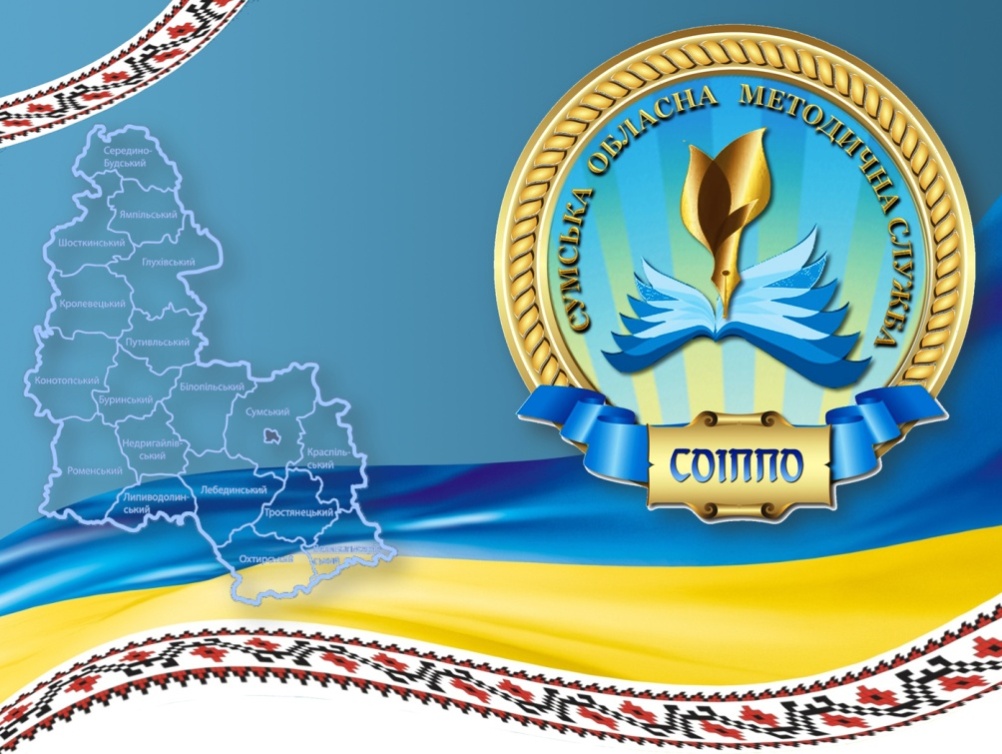 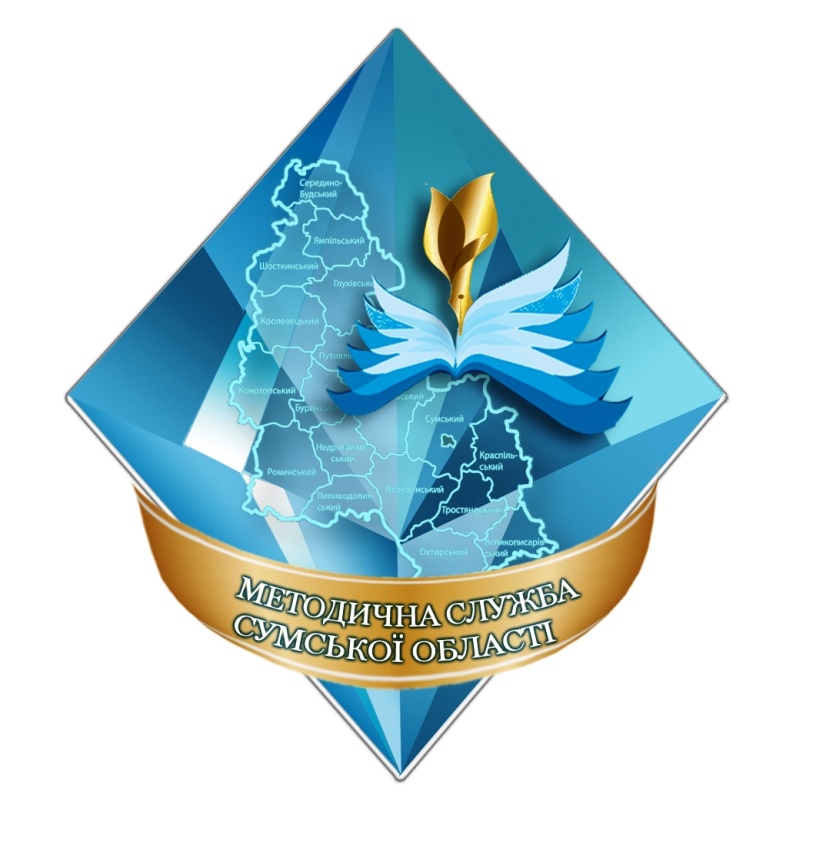 Звіт навчально-методичного відділу координації освітньої діяльності та професійного розвитку за 2017 рікЗВІТнавчально-методичного відділу координації освітньої діяльності та професійного розвитку за 2017 рікНавчально-, науково-методичне забезпечення навчально-виховного процесунавчальних закладів областіУправлінська діяльність:І. Нормативно-правовий супровід навчально-виховного процесу:1.1. Проекти  наказів  Департаменту  освіти  і  науки  Сумської облдержадміністрації:Наказ від 14.03.2017 № 135-ОД «Про підсумки ІІІ етапу Всеукраїнських учнівських олімпіад у 2016-2017 навчальному році».Наказ від 15.03.2017 року № 137-ОД «Про проведення І-ІІ турів конкурсу «Інноваційний урок фізичної культури та урок фізичної культури з елементами футболу».Наказ від 16.03.2017 № 146-ОД «Про участь учнів у ІV етапі Всеукраїнської учнівської олімпіади з німецької мови».Наказ від 16.03.2017 № 147-ОД «Про участь учнів у ІV етапі Всеукраїнської учнівської олімпіади з французької мови».Наказ від 16.03.2017 № 148-ОД «Про участь учнів у ІV етапі Всеукраїнської учнівської олімпіади з англійської мови».Наказ від 16.03.2017 № 149-ОД «Про участь учнів у ІV етапі Всеукраїнської учнівської олімпіади з біології».Наказ від 16.03.2017 № 150-ОД «Про участь учнів у ІV етапі Всеукраїнської учнівської олімпіади з хімії».Наказ від 16.03.2017 № 150-ОД «Про участь учнів у ІV етапі Всеукраїнської учнівської олімпіади з географії».Наказ від 16.03.2017 № 152-ОД «Про участь учнів у ІV етапі Всеукраїнської учнівської олімпіади з фізики».Наказ від 16.03.2017 № 153-ОД «Про участь учнів у ІV етапі Всеукраїнської учнівської олімпіади з української мови та літератури».Наказ від 16.03.2017 № 154-ОД «Про участь учнів у IV етапі Всеукраїнської учнівської олімпіади з екології».Наказ від 16.03.2017 № 155-ОД «Про участь учнів у ІV етапі Всеукраїнської учнівської олімпіади з математики».Наказ від 16.03.2017 № 157-ОД «Про участь учнів у ІV етапі Всеукраїнської учнівської олімпіади з астрономії».Наказ від 16.03.2017 № 157-ОД «Про участь учнів у ІV етапі Всеукраїнської учнівської олімпіади з економіки».Наказ від 16.03.2017 № 160-ОД «Про участь учнів у ІV етапі Всеукраїнської учнівської олімпіади з російської мови та літератури».Наказ від 16.03.2017 № 161-ОД «Про участь учнів у ІV етапі Всеукраїнської учнівської олімпіади з трудового навчання».Наказ від 20.03.2017 № 167-ОД «Про участь учнів у ІV етапі Всеукраїнської учнівської олімпіади з інформаційних технологій».Наказ від 20.03.2017 № 168-ОД «Про участь учнів у ІV етапі Всеукраїнської учнівської олімпіади з інформатики».Наказ від 20.03.2017 № 169-ОД «Про участь учнів у ІV етапі Всеукраїнської учнівської олімпіади з історії».Наказ від 21.03.2017 № 173-ОД «Про участь учнів у ІV етапі Всеукраїнської учнівської олімпіади з правознавства».Наказ від 24.04.2017 № 256-ОД «Про участь у конкурсних відбірково-тренувальних зборах».Наказ 19.09.2017№ 524-ОДПро організацію та проведення І, II турів Всеукраїнського конкурсу «Учитель року – 2018».Наказ від 28.09.2017 № 556-ОД «Про проведення І та ІІ етапів VІІІ Міжнародного мовно-літературного конкурсу учнівської та студентської молоді імені Тараса Шевченка серед учнів загальноосвітніх навчальних закладів у 2017-2018 навчальному році». Наказ від 30.10. 2017 № 621-ОД «Про проведення І та ІІ етапів ХVІІІ Міжнародного конкурсу з української мови імені Петра Яцика серед учнів закладів загальної середньої освіти у 2017-2018 навчальному році».Наказ від 22.11.2017 № 677-ОД «Про проведення ІІІ етапу VІІІ Міжнародного мовно-літературного конкурсу учнівської та студентської молоді імені Тараса Шевченка серед учнів закладів загальної середньої освіти у 2017-2018 навчальному році».Наказ від 23.11.2017 № 678-ОД «Про проведення ІІІ етапу ХVІІІ Міжнародного конкурсу з української мови імені Петра Яцика серед учнів закладів загальної середньої освіти області у 2017-2018 навчальному році»Наказ від 28.11.2017 № 682-ОД «Про проведення ІІІ етапу Всеукраїнських учнівських олімпіад  та участі команд у ІV етапі Всеукраїнських учнівських олімпіад у 2017-2018 навчальному році».1.2. Проекти наказів Сумського обласного інституту післядипломної педагогічної освіти1.3. Листи Сумського обласного інституту післядипломної педагогічної освітиЛист від 03.01.2017 № 1 «Про проведення Всеукраїнської олімпіади «Іспанія та латиноамериканський світ» та «Китай: минуле та сьогодення».Лист від 03.01.2017 № 2 «Про участь в обласному (очному фіналі змагань усного рахунку Прангліміне (естонсько-український проект «Міксіке»).Лист від 11.01.2017 № 19 «Робота членів журі олімпіад з навчальних предметів у 2016-2017 навчальному році» .Лист від 11.01.2017 № 20 «Робота членів журі олімпіад з навчальних предметів у 2016-2017 навчальному році».Лист від 11.01.2017 № 22 «Про кандидатуру Зеленської Л.М. на посаду завідувача методичним кабінетом».Лист від 12.01.2017 № 29 «Про участь в обласному (очному фіналі змагань усного рахунку Прангліміне (естонсько-український проект «Міксіке»).Лист від 12.01.2017 № 30 «Про навчання учасників очного етапу 
ІІ (обласного) туру Всеукраїнського конкурсу «Учитель року – 2017».Лист від 12.01.2017 № 33 «Про поселення учасників олімпіад 
ІІІ етапу».Лист від 12.01.2017 № 34  «Про обласну школу молодого вчителя».Лист від 16.01.2017 № 41 «Про поселення учасників олімпіад 
ІІІ етапу».Лист від 24.01.2017 № 58 «Про участь у роботі журі очного 
ІІ (обласного) туру Всеукраїнського конкурсу «Учитель року – 2017».Лист від 24.01.2017 № 59 «Про проведення очного етапу та урочистого відкриття ІІ (обласного) туру Всеукраїнського конкурсу «Учитель року – 2017».Лист від 25.01.2017 № 66 «Про методичні рекомендації щодо підготовки учнів 11 класів загальноосвітніх навчальних закладів до ЗНО 2017 року».Лист від 27.01.2017 № 75 «Про результати обласного (очного) фіналу змагань та участь у Національних змаганнях з усного рахунку Прангліміне (естонсько-український проект «Міксіке»).Лист від 30.01.2017 № 79 «Про відбірково-тренувальні збори переможців ІІІ етапу Всеукраїнських учнівських олімпіад з навчальних предметів». Лист від 31.01.2017 № 80 «Про урочистезакриття ІІ (обласного) туру Всеукраїнського конкурсу «Учитель року – 2017».Лист від 02.01.2017 № 87 «Про відбірково-тренувальні збори».  Лист від 03.02.2017 № 92 «Про проведення практичної складової відбірково-тренувальних зборів». Лист від 07.02.2017 № 112 «Про підсумки проведення І та ІІ турів Всеукраїнського конкурсу «Учитель року – 2017» у Сумській області».Лист від 13.02.2017 № 129 «Лист-подяка працівникам кафедри хімії та методики навчання хімії природничо-географічного факультету СумДПУ імені А.С.Макаренка за співпрацю під час проведення заходів обласного рівня».Лист від 14.02.2017 № 138 «Про діяльність міського методичного кабінету»;Лист від 01.03.2017 № 139 «Про надання пропозицій до складу журі».Лист від 16.02.2017 № 142 «Про унормування діяльності міського методичного кабінету».Лист від 16.02.2017 № 144 «Відповідь на запит».Лист від 17.02.2017 № 145 «Про обласну школу педагогічної майстерності».Лист від 17.02.2017 № 146 «Про проведення конкурсу «Всеукраїнський юнацький водний приз – 2017».Лист від 20.02.2017 № 149 «Про відзначення Міжнародного дня рідної мови». Лист від 20.02.2017 № 152 «Про ІІ Міжнародний форум-практикум». Лист від 21.02.2017 № 157 «Про склад робочої групи з оновлення навчальних програм для учнів 5-9 класів загальноосвітніх навчальних закладів».Лист від 21.02.2017 № 158 «Про склад робочої групи з оновлення навчальних програм для учнів 5-9 класів загальноосвітніх навчальних закладів».Лист від 22.02.2017 № 162 «Про участь у національному Фіналі змагань з усного рахунку Прангліміне –2017».Лист від 23.02.2017 № 173 «Пропозиції щодо проведення ІІ, ІІІ етапів Всеукраїнських учнівських олімпіад».Лист від 27.02.2017 № 175 «Про організацію Міжнародного фестивалю дитячо-молодіжної творчості «Балтійська хвиля».Лист від 27.02.2017 № 176 «Про виконання рекомендацій».Лист від 28.02.2017 № 178 «Про проведення першого Всеукраїнського фестивалю «Robofirst  – більше ніж роботи».Лист від 28.02.2017 № 179 «Про організацію Міжнародного фестивалю-конкурсу фото-, теле-, радіо- та друкованої журналістики «Матриця».Лист від 29.12.2017 № 180 «Про проведення V Всеукраїнського творчого конкурсу «Малюнок, вірш, лист до мами» з нагоди дня матері».Лист від 28.02.2017 № 183 «Про Всеукраїнську олімпіаду з географії Київського національного університету імені Тараса Шевченка»Лист від 01.03.2017 № 191 «Про проведення 
ХІІІ Всеукраїнського турніру юних журналістів». Лист від 01.03.2017 № 193 «Про погодження кандидатури 
Коваленко Т.М. на посаду завідувача методичним кабінетом».Лист від 02.03.2017 № 197 «Про умови проведення та завдання заключного туру ІІІ Всеукраїнського турніру юних філософів та релігієзнавців».Лист від 03.03.2017 № 201 «Про погодження кандидатури 
Павлюк О.А. на посаду завідувача методичним кабінетом».Лист від 03.03.2017 № 202 «Про проведення Міжнародного математичного конкурсу «Кенгуру».Лист від 03.03.2017 № 207 «Про результати Національного фіналу змагань з усного рахунку Прангліміне –2017».Лист від 10.03.2017 № 216 «Про конкурс на написання методичних розробок».Лист від 10.03.2017 № 221 «Про надання пропозицій».Лист від 10.03.2017 № 222 «Про проведення семінару для керівників методичних об’єднань та учителів біології».Лист від 14.03.2017 № 225 «Про безкоштовне навчання англійській мові з використанням онлайн технології».  Лист від 14.03.2017 № 226 «Про підготовку аудиторій для проведення ІV етапу Всеукраїнської учнівської олімпіади з інформаційних технологій у 2016-2017 н.р.».Лист від 14.03.2017 № 227 «Про склад журі IV етапу Всеукраїнських учнівських олімпіад з навчальних предметів».Лист від 24.03.2017 № 228 «Про участь у семінарі». Лист від 14.03.2017 № 233 «Про організацію участі учнів у ІV етапі Всеукраїнської учнівської олімпіади з математики».Лист від 15.03.2017 № 237 «Про участь у складі журі IV етапу Всеукраїнської учнівської олімпіади з математики».Лист від 15.03. 2017 № 238 «Про організацію участі учнів у ІV етапі Всеукраїнської учнівської олімпіади з української мови та літератури».Лист від 15.03.2017 № 239 «Про відправку учнів на ІV етап Всеукраїнської учнівської олімпіади з екології».Лист від 15.03.2017 № 241 «Про участь у складі журі ІV етапу Всеукраїнської учнівської олімпіади з української мови та літератури».Лист від 15.03.2017 № 243 «Щодо заходів до 100-ліття від початку Української революції 1917-1921 років».Лист від 15.03.2017 № 244 «Авторська творча майстерня 
Турченко Ф.Г».Листи від 20.03.2017 № 246 «Про забезпечення автотранспортного перевезення учасників ІV етапу Всеукраїнської учнівської олімпіади з інформаційних технологій у 2016-2017 н.р.».Листи від 20.03.2017 № 247 «Про забезпечення автотранспортного перевезення учасників ІV етапу Всеукраїнської учнівської олімпіади з інформаційних технологій у 2016-2017 н.р.».Листи від 20.03.2017 № 248 «Про забезпечення автотранспортного перевезення учасників ІV етапу Всеукраїнської учнівської олімпіади з інформаційних технологій у 2016-2017 н.р.».Листи 20.03.2017 № 249 «Про забезпечення автотранспортного перевезення учасників ІV етапу Всеукраїнської учнівської олімпіади з інформаційних технологій у 2016-2017 н.р.».Лист від 21.03.2017 № 253 «Про проведення VІІІ Всеукраїнської гри «Соняшник» – 2017 та організацію ІХ гри «Соняшник» – 2018».Лист від 21.03.2017 № 254 «Про організацію участі учнів у IV етапі Всеукраїнської учнівської олімпіади з трудового навчання».Лист від 21.03.2017 № 255 «Про організацію участі учнів у VІ етапі Всеукраїнської учнівської олімпіади з хімії».Лист від 22.03.2017 № 258 «Про проведення ІV етапу Всеукраїнської учнівської олімпіади з інформаційних технологій у 2016-2017 н.р.»Лист від 22.03.2017 № 261 «Про Х Всеукраїнську олімпіаду «Юні знавці Біблії – 2017».Лист від 22.03.2017 № 264 «Про організацію участі учнів у IV етапі Всеукраїнської учнівської олімпіади з географії».Лист від 22.03.2017 № 265 «Про організацію участі учнів у IV етапі Всеукраїнської учнівської олімпіади з економіки».Лист від 22.03.2017 № 266 «Про організацію участі учнів у IV етапі Всеукраїнської учнівської олімпіади з економіки».Лист від 23.03.2017 № 267 «Про організацію участі учнів у IV етапі Всеукраїнської учнівської олімпіади з географії» Лист від 23.03.2017 № 268 «Про організацію участі учнів у IV етапі Всеукраїнської учнівської олімпіади з економіки».Лист від 23.03.2017 № 276 «Про відправку учнів на ІV етап Всеукраїнської учнівської олімпіади з біології».Лист від 23.03.2017 № 279 «Про відправку учнів на Всеукраїнську учнівську олімпіаду з французької мови». Лист від 23.03.2017 № 280 «Про відправку учнів на Всеукраїнську учнівську олімпіаду з англійської мови».  Лист від 23.03.2017 № 281 «Про відправку учнів на Всеукраїнську учнівську олімпіаду з німецької мови». Лист від 24.03.2017 № 287 «Про організацію участі учнів у ІV етапі Всеукраїнської учнівської олімпіади з російської мови та літератури».Лист від 24.03.2017№ 289 «Про проведення конкурсного відбору проектів підручників для 9 класу».Лист від 27.03.2017 № 291 «Про проведення конкурсу».Лист від 27.03.2017 № 292 «Про проведення ХІХ Всеукраїнського турніру юних істориків».Лист від 30.03.2017 № 298 «Про відрядження переможців ІІ (обласного) туру Всеукраїнського конкурсу «Учитель року – 2017».Лист від 30.03.2017 № 302 «Про завершення конкурсу GoCamps 2017».Лист від 04.04.2017 № 309 «Листи подяки».Лист від 04.04.2017 № 311 «Про проведення семінару».Лист від 06.04.2017 № 315 «Про проведення ІІІ Всеукраїнського турніру юних філософів та релігієзнавців».Лист від 05.04.2017 № 316 «Про проведення обласного науково-практичного семінару».Лист від 07.04.2017 № 327 «Про методичні кабінети».Лист від 14.04.2017 № 347 «Про участь Дудки С.О. в міжнародному етапі змагань з усного математичного рахунку Прангліміне –2017».Лист від 10.04.2017 № 335 «Про проведення семінару для вчителів історії».Лист від 11.04.2017 № 340 «Про відрядження Шеденко Н.В.».Лист від 13.04.2017 № 345 «Про перенесення обласного семінару».Лист від 14.04.2017 № 349 «Про обласний семінар учителів географії».Лист від 14.04.2017 № 351 «Про проведення ІІІ (заключного) туру Всеукраїнського конкурсу «Учитель року – 2017» у номінації «Біологія».Лист від 14.04.2017 № 352 «Про планування форм методичної роботи».Лист від 19.04.2017 № 357 «Про організацію обласного семінару для вчителів хімії».Лист від 19.04.2017 № 358 «Про впровадження Всеукраїнського проекту «Громадянська освіта та електронна демократія в навчальних закладах».Лист від 24.04.2017 № 371 «Щодо участі у Всеукраїнському семінарі Марущенка С.І.».Лист від 13.04.2017 № 373 «Про участь у міжнародному конкурсу Intel ICFF – 2017».Лист від 04.05.2017 № 388«Щодо участі у церемонії нагородження переможців  Всеукраїнського творчого конкурсу «Малюнок, вірш, лист до мами» з нагоди Дня матері».Лист від 10.05.2017 № 394 «Про проведення обласного семінару завідуючих районними (міськими) методичними кабінетами».Лист від 10.05.2017 № 395 «Інформація щодо виконання розпорядження Голови Сумської облдержадміністрації».Лист від 11.05.2017 № 396 «Інформація щодо виконання розпорядження Голови Сумської облдержадміністрації».Лист від 11.05.2017 № 397 «Про Міжнародний фестиваль дитячої творчості «Золотий лелека».Лист від 12.05.2017 № 400 «Про конкурс стипендій Ромського освітнього фонду у 2017-2018 н.р.».Лист від 12.05.2017 № 401 «Про проведення обласного семінару-практикуму».Лист від 12.05.2017 № 405 «Про участь учителів у випускному іспиті Cisco».Лист від 13.05.2017 № 409 «Про проведення Міжнародного фестивалю-академії дитячої кіно-театральної творчості «Золотий ключик».Лист від 17.05.2017 № 414 «Про проведення круглого столу».Лист від 17.05.2017 № 415 «Про проведення урочистостей у 
м. Каневі».Лист від 22.05.2017 № 425 «Про підсумки Всеукраїнської учнівської олімпіади з інформаційних технологій 2016-2017 н.р.».Лист від 29.05.2017 № 436 «Про естонсько-український проект «Міксіке» у літній період».Лист від 31.05.2017 № 441 «Про Міжнародну програму «Діти створюють країну».Лист від 31.05.2017 № 447 «Про результати обговорення питання».Лист від 01.06.2017 № 448 «Інформація щодо виконання Указу Президента України від 21.02.2017 № 43/2017».Лист від 15.06.2017 № 481 «Про проведення Всеукраїнської учнівської Інтернет-олімпіади з інформаційних технологій у 2017-2018 навчальному році».Лист від 15.06.2017 № 482 «Про проведення Всеукраїнських учнівських Інтернет-олімпіад з математики, фізики, хімії, біології, географії, економіки, інформатики, інформаційних технологій у 2017-2018 навчальному році».Лист від 20.06.2017 № 498 «Про проведення ВсеукраїнськихучнівськихІнтернет-олімпіад з математики, фізики, хімії, біології, географії, економіки у 2017-2018 навчальному році».Лист від 21.06.2017 № 500 «Щодо участі на безоплатній основі в апробації моделі дуальної ІТ-освіти».Лист від 29.06.2017 № 509 «Про відзначення 500-річчя Реформації»;Лист від 12.07.2017 № 523 «Про проведення фінального етапу 
ХІІІ Всеукраїнського турніру юних економістів».Лист від 24.07.2017 № 534 «Про обговорення проектів навчальних програм із природничих дисциплін для учнів 10-11 класів загальноосвітніх навчальних закладів».Лист від 08.08.2017 № 547 «Пропозиції до проекту Стратегії популяризації державної мови».Лист від 18.08.2017 № 556 «Про навчальні посібники шрифтом Брайля».Лист від 18.08.2017 № 557 «Про Перелік навчальних програм, підручників та навчально-методичних посібників, рекомендованих Міністерством освіти і науки України для використання в загальноосвітніх навчальних закладах для навчання дітей з особливими освітніми потребами (за нозологіями) у 2017-2018 навчальному році».Лист від 18.08.2017 № 558 «Про затвердження Типового навчального плану для дітей з інтелектуальними порушеннями помірного та тяжкого ступеня (початкова школа)»Лист від 30.08.2017 № 574 «Про міжнародну програму «Діти створюють країну» Лист від 30.08.2017 № 575 «Про відзначення 26-ї річниці Незалежності України».Лист від 31.08.2017 № 583 «Про перелік навчальної літератури, рекомендованої МОН».Лист від 31.08.2017 № 585 «Про підсумки Всеукраїнського огляду педагогічних інновацій у дошкільній освіті»Лист від 07.09.2017 від № 592 «Про підготовку пропозицій до проекту Примірного переліку іграшок, навчально-наочних посібників та навчального обладнання для дошкільних навчальних закладів».Лист від 07.09.2017 № 593 «Про тренінг-семінар для вчителів німецької мови».Лист від 07.09.2017 №594 «Щодо організації навчально-виховного процесу шкіл – учасників Всеукраїнського експерименту».Лист від 08.09.2017 № 599 «Про участь у обласному семінарі-тренінгу».Лист від 12.09.2017 № 609 «Пропроведення Всеукраїнської учнівської Інтернет-олімпіади з інформаційних технологій у 2017-2018 навчальному році».Лист від 14.09.2017 № 614 «Про підготовку інформації».Лист від 19.09.2017 № 616 « Про перенесення заходу».Лист від 14.09.2017 № 619 «Про перенесення обласного постійнодіючого семінару-тренінгу».Лист від 15.09.2017 № 630 «Про проведення ІV конкурсу «Геліантус-учитель» – 2018 та ІV Всеукраїнської зимової природничої школи «Геліантус – дружнє коло».Лист від 15.09.2017 № 631 «Про проведення фінального етапу 
ХVІ Всеукраїнського турніру юних біологів»Лист від 18.09.2017 № 634 «Про проведення засідання обласної творчої групи вчителів географії».Лист від 18.09.2017 №  637 «Про участь в обласному семінарі».Лист від 18.09.2017 № 639 «Про проведення VI обласного турніру юних економістів».Лист від 19.09.2017 № 646«Про проведення Всеукраїнського флешмобу  «Дзвін Миру».Лист від 19.09.2017 №641 «Про проведення фінального етапу 
XХVI Всеукраїнського турніру юних фізиків».Лист від 20.09.2017 № 648 «Про проведення конкурсу». Лист від 20.09.2017 № 650 «Про проведення Всеукраїнської хімічної школи вихідного дня для обдарованих учнів».Лист від 21.09.2017 № 656 «Щодо проведення науково-практичного семінару «Технологія навчання учнів початкової школи «Розумники» (Smart Kids)».Лист від 21.09.2017 № 657 «Про проведення IV Турніру юних знавців курсу «Фінансова грамотність» всеукраїнського рівня».Лист від 22.09.2017 № 659 «Про організацію та проведення Всеукраїнського конкурсу «Учитель року – 2018».Лист від 22.09.2017 № 660 «Про організацію корекційно-розвиткової роботи з дітьми із порушеннями слуху, які навчаються у загальноосвітніх навчальних закладах».Лист від 22.09.2017 № 662 «Про виконання пунктів Плану заходів із забезпечення права на освіту дітей з особливими освітніми потребами у загальноосвітньому просторі».Лист від 22.09.2017 № 664 «Інформація про забезпечення науково-методичного супроводу пілотних шкіл Сумської області та підготовку педагогів до організації навчально-виховного процесу в 2018-2019 н.р. у 1-их класах ЗНЗ».Лист від 26.09.2017 № 666 «Про методичні рекомендації з іноземних мов для експериментальних  загальноосвітніх навчальних закладів».Лист від 27.09.2017 № 670 «Щодо проведення Всеукраїнського вебінару «Впровадження STEM-технологій в початковій школі».Лист від 28.09.2017 № 674 «Про Всеукраїнський конкурс кращих практик щодо впровадження електронної демократії в закладах освіти».Лист від 02.10.2017 № 676 «Про відзначення Дня захисника України».Лист від 02.10.2017 № 678 «Графік проведення ІІ етапу Всеукраїнських учнівських олімпіад у 2017-2018 навчальному році, рекомендації, критерії оцінювання та завдання щодо підготовки учнів до олімпіад».Лист від 04.10.2017 № 688 «Про проведення фінального етапу 
XX Всеукраїнського турніру юних математиків імені М. Й. Ядренка».Лист від 05.10.2017 № 693 «Про проведення фінального етапу 
ХІІІ Всеукраїнського турніру юних географів».Листи від 06.10.2017 № 696 «Про проведення обласного семінару».Листи від 06.10.2017  № 697 «Про проведення обласного семінару».Лист від 06.10.2017 № 698 «Про проведення фінального етапу 
ХХV Всеукраїнського турніру юних хіміків».Лист від 06.10.2017 № 705 « Про хід дослідно-експериментальної роботи».Лист від 06.10.2017 № 706 «Про он-лайн курс «Teaching Primary Learners Communicatively» для вчителів та методистів англійської мови, задіяних у проекті».Лист від 10.10.2017 № 712 «Про підсумки п’ятого та проведення шостого Всеукраїнського учнівського конкурсу юних суспільствознавців «Кришталева сова».Лист від 10.10.2017 № 714 та від 12.10.2017 «Про участь у методичному брифінгу».Лист від 10.10.2017 № 715 «Про уточнення електронних адрес».Лист від 10.10.2017 № 716 «Про вибірковість відправки олімпіадних завдань».Лист від 10.10.2017 № 717 «Про специфіку проведення Всеукраїнських учнівських олімпіад з навчальних предметів у 2017-2018 навчальному році».Лист від 19.10.2017 № 746 «Про проведення фінального етапу 
ХІІІ Всеукраїнського турніру юних економістів».Лист від 19.10.2017 № 748 «Про склад журі фінальних етапів Всеукраїнських турнірів юних економістів, інформатиків, правознавців, хіміків, математиків імені професора М.Й. Ядренка, біологів, винахідників і раціоналізаторів, географів, фізиків у 2017-2018 н.р.».Лист від 19.10.2017 № 749 «Про склад журі фінальних етапів Всеукраїнських турнірів юних економістів, інформатиків, правознавців, хіміків, математиків імені професора М.Й. Ядренка, біологів, винахідників і раціоналізаторів, географів, фізиків у 2017-2018 н.р.».Лист від 19.10.2017 № 750 «Про склад журі фінального етапу Всеукраїнського турніру юних хіміків у 2017-2018 н.р.».Лист від 23.10.2017 № 753 «Про проведення фінального етапу 
ХV Всеукраїнського турніру юних правознавців». Лист від 23.10.2017 № 755 «Про участь в обласному заході 
Морозової О.Г.»Лист від 23.10.2017 № 759 « Про участь учителів німецької мови у семінарі».Лист від 24.10.2017 № 766 «Про організацію взаємодії закладів дошкільної освіти з батьками вихованців».Лист від 25.10.2017 № 769 «Щодо проведення конкурсу».Лист від 31.10.2017 № 783 інформація щодо виконання розпорядження Голови Сумської ОДА від 09.12.2016 № 630-ОД «Про відзначення в Сумській області 100-річчя подій Української революції 1917-1921 років та вшанування пам’яті її учасників на період до 2021 року»Лист від 31.10.2017 № 785 «Про пробне тестування електронної системи відправки олімпіадних завдань».Лист від 31.10.2017 № 784 інформація щодо виконання Указу Президента України від 21.02.2017 № 43/2017 «Про Концепцію вдосконалення інформування громадськості з питань євроатлантичної інтеграції України на 2017-2020 роки».Лист від 31.10.2017 № 786  «Про надання інформації щодо вчителів, які будуть викладати в перших класах у загальноосвітніх навчальних закладах у2018-2019 н.р.».Лист від 31.10.2017 № 787 «Про план заходів щодо запровадження Концепції Нової Української школи у загальноосвітніх навчальних закладах І ступеня Сумської області на 2017-2022 роки»Лист від 01.11.2017 № 790 «Про призначення стипендій Президента України».Лист від 02.11.2017 № 794 «Про проведення фінального етапу 
XХVI Всеукраїнського турніру юних фізиків».Лист від 02.11.2017 № 799 «Про надання інформації».Лист від 08.11.2017 № 807 «Про проведення фінального етапу 
ХVІ Всеукраїнського турніру юних біологів»Лист від 08.11.2017 № 808 «Щодо освітньо-правового проекту «Університет юних правознавців». Лист від 08.11.2017 № 809 «Про проведення ІІ засідання обласної творчої групи учителів біології та екології».Лист від 08.11.2017 № 811 «Про проведення ХVІІ Всеукраїнського конкурсу учнівської творчості».Лист від 09.11.2017 № 815 «Про нову програму для вчителів англійської мови «Учителі англійської мови – агенти змін».Лист від 10.11.2017 №  819 «Про проведення обласного вебінару».Лист від 13.11.2017 № 827 «Про особливості проведення ІІ етапів 
ХVІІІ Міжнародного конкурсу з української мови імені Петра Яцика, VІІІ Міжнародного мовно-літературного конкурсу учнівської та студентської молоді імені Тараса Шевченка».Лист від 16.11.2017 № 843«Про погодження форм методичної роботи з педагогіми області на 2018 рік».Лист від 17.11.2017 № 847  «Про участь викладачів у семінарі українських германістів».  Лист від Лист від 17.11.2017 № 848  «Про участь учителів іноземної мови у обласних методичних порадниках по підготовці до ЗНО 2018».Лист від 20.11.2017 № 849 «Про Міжнародну науково-практичну конференцію «Ідеї модернізації змісту художньо-естетичних дисциплін» та Міжнародний конкурс дитячої творчості «Золотий мольберт 2018. Слідами Митрополита Андрея Шептицького».Лист від 20.11.2017 № 853 «Про проведення Всеукраїнського етапу Міжнародного математичного конкурсу «Кенгуру».Лист від 20.11.2017 № 854 «Про перенесення інструктивно-методичного семінару».Лист від 20.11.2017 № 855 «Про перенесення дати обласного семінару».Лист від 20.11.2017 № 857 «Про Всеукраїнську науково-педагогічну конференцію».Лист від 21.11.2017 № 858 «Про Всеукраїнську науково-практичну конференцію».Лист від 21.11.2017 № 861 «Про Всеукраїнську науково-педагогічну конференцію».Листи від 21.11.17 № 864 «Про проведення Всеукраїнської хімічної школи вихідного дня для обдарованих учнів».Листи від 21.11.17 № 865  «Про проведення Всеукраїнської хімічної школи вихідного дня для обдарованих учнів».Лист від 21.11.2017 № 867  «Про проведення регіонального семінару-практикуму «Особливості організації освітнього середовища початкової школи для всебічного розвитку учнів».Лист від 24.11.2017 № 878 «Про надання інформації»Лист від 27.11.2017 № 880 «Про інформацію щодо заходів із усебічного розвитку української мови як державної в Сумській області»Лист від 29.11.2017 № 887 «Про надання інформації»Лист від 04.12.2017 № 912 «Про планування форм методичної роботи з педагогами області на 2918 рік».Лист від 05.12.2017 № 915 «Про роботу журі VІІІ Міжнародного мовно-літературного конкурсу учнівської та студентської молоді імені Тараса Шевченка серед учнів закладів загальної середньої освіти області у 2017-2018 навчальному році»Лист від 05.12.2017 № 916 «Про особливості проведення ІІІ етапу конкурсів імені Тараса Шевченка та імені Петра Яцика».Лист від 06.12.2017 № 921 «Про інформаційні матеріали».Лист від 06.12.2017 № 922 «Про підсумки проведення Міжнародного учнівського конкурсу юних істориків «Лелека – 2018» та організацію конкурсу «Лелека – 2018».Лист від 08.12.2017 № 936 «Про проведення круглого столу для вчителів початкових класів та заступників директорів пілотних шкіл».Лист від 11.12.2017 № 947 «Про відрядження учасника круглого столу для вчителів початкових класів та заступників директорів пілотних шкіл».Лист від 11.12.2017 № 948 «Про відрядження учасника круглого столу для вчителів початкових класів та заступників директорів пілотних шкіл».Лист від 13.12.2017 № 955 «Про підсумки проведення 
VІІІ Всеукраїнського конкурсу фахової майстерності для вчителів-україністів «Соняшник-учитель» – 2017 та про організацію ІХ конкурсу «Соняшник-учитель» – 2018».Лист від 15.12.2017 № 957 «Про участь учителів у спільному семінарі Сумського ОІППО та видавництва National Geographic Learning, компанії ЛінгвістЛист від 18.12.2017 № 967 «Про проведення ІІ гри «Sunflower» – 2017 та про організацію ІІІ гри «Sunflower» – 2018».Лист від 19.12.2017 № 968 «Про надання інформації». Лист від 19.12.2017 № 970 «Про надання інформації».Лист від 20.12.2017 № 977 «Про роботу журі ХVІІІ Міжнародного конкурсу з української мови імені Петра Яцика серед учнів закладів загальної середньої освіти області у 2017-2017 навчальному році».Лист від 20.12.2017 № 978 «Про роботу журі ХVІІІ Міжнародного конкурсу з української мови імені Петра Яцика серед учнів закладів загальної середньої освіти області у 2017-2017 навчальному році».Лист від 21.12.2017 № 983 «Про презентацію книги Ю.Ю. Горліса-Горського «Холоднпий Яр».Лист від 22.12.2017 № 986 «Про організацію та участь у Міжнароному літературному конкурсі «Молодо КороНація».Лист від 22.12.2017 № 987 «Про проведення І туру ІІІ етапу Всеукраїнської учнівської олімпіади з математики у Сумській області».Лист від 22.12.2017 № 988 «Про вдосконалення системи початкової допризовної підготовки молоді».Лист від 26.12.2017 № 989 «Про проведення ІІІ етапу Всеукраїнської учнівської олімпіади з трудового навчання».Організаційно-методична діяльність:організаціно-методичний супровідметодичний супровід організації освітнього процесуМетодичні порадники, колоквіуми, консультпунктиАвторські семінари та майстерніВивчення, узагальнення, поширення передового педагогічного досвіду Результати методичних напрацювань висвітлено під час участі у Всеукраїнських заходахОрганізаційні форми роботи з обдарованою учнівською молоддю(перелік конкурсів, турнірів, змагань, інтернет-олімпіад)Рис. 1. Кількісні показники учасників від Сумської області у Міжнародному проекті «МІКСІКЕ»(2015-2017 р.р.)Рис. 2. Змагання з усного рахунку «Прангліміне»  Міжнародного проекту «МІКСІКЕ»(кількість переможців, 2017 р.)Рис. 3. Статистика учасників за адміністративними одиницями Сумської області у Міжнародному проекті «МІКСІКЕ» (2017 р.) Рис. 4.Всеукраїнська природознавча гра «Геліантус – природознавство для дорослих» (2016-2017 н.р.)Рис. 5.Міжнародний конкурс з української мови імені Петра Яцика (2015-2017 рр.)Рис. 6.Міжнародний мовно-літературний конкурс учнівської та студентської молоді імені Тараса Шевченка (2015-2017 рр.)2015 рік – 55, 3 % переможців2016 рік – 72, 5 % переможців2017 рік – 76, 5 % переможцівРис. 7. Всеукраїнська гра «Соняшник» (2015-2017 рр.)Рис. 8. Всеукраїнський фізичний конкурс «Левеня» (2012-2017 рр.)Рис. 9.Кількість учасників Всеукраїнського конкурсу юних суспільствознавців «Кришталева сова» за роками (2012-2017 рр.)Рис. 10. Всеукраїнський конкурс юних суспільствознавців «Кришталева сова» (2012-2017 рр.)Команда учнів-учасників ІV етапу Всеукраїнських учнівських олімпіад 2009-2017 становила: 2009-2010 н.р.  83 учасника, 2010-2011 н.р. – 79 учасників, 2011-2012 н.р. – 84 учасника, 2012-2013 н.р. – 76 учасників, 2013-2014 н.р. – 84 учасника, 2014-2015 н.р. становила  81 учасник, 2015-2016 н.р. – 77 учасників, 2016-2017 н.р. – 83 учасники.Загальна кількість призових дипломів команд учнів-учасників ІV етапу Всеукраїнських учнівських олімпіад за сім років: 2010-2011 н.р. – 30 дипломів, 2011-2012 н.р. – 37 дипломів, 2012-2013 н.р.  32 дипломи, 2013-2014 н.р. – 42 дипломи, 2014-2015 н.р. – 41 диплом, 2015-2016 н.р. – 46 дипломів, 
2016-2017 н.р. – 42 диплома.Порівняльне співвідношення результатів ІV етапу Всеукраїнських учнівських олімпіад 2017 р. та 2016 р.Списокучнів-переможців ІV етапу Всеукраїнських учнівських олімпіад 2016-2017 н.р.Співвідношення кількості учасників до переможців ІV етапу Всеукраїнських учнівських олімпіад 2016-2017 н.р. (у розрізі адміністративно-територіальних одиниць)Кількість призових дипломів та учасників ІV етапу Всеукраїнських учнівських олімпіад (у розрізі 2009-2017рр.)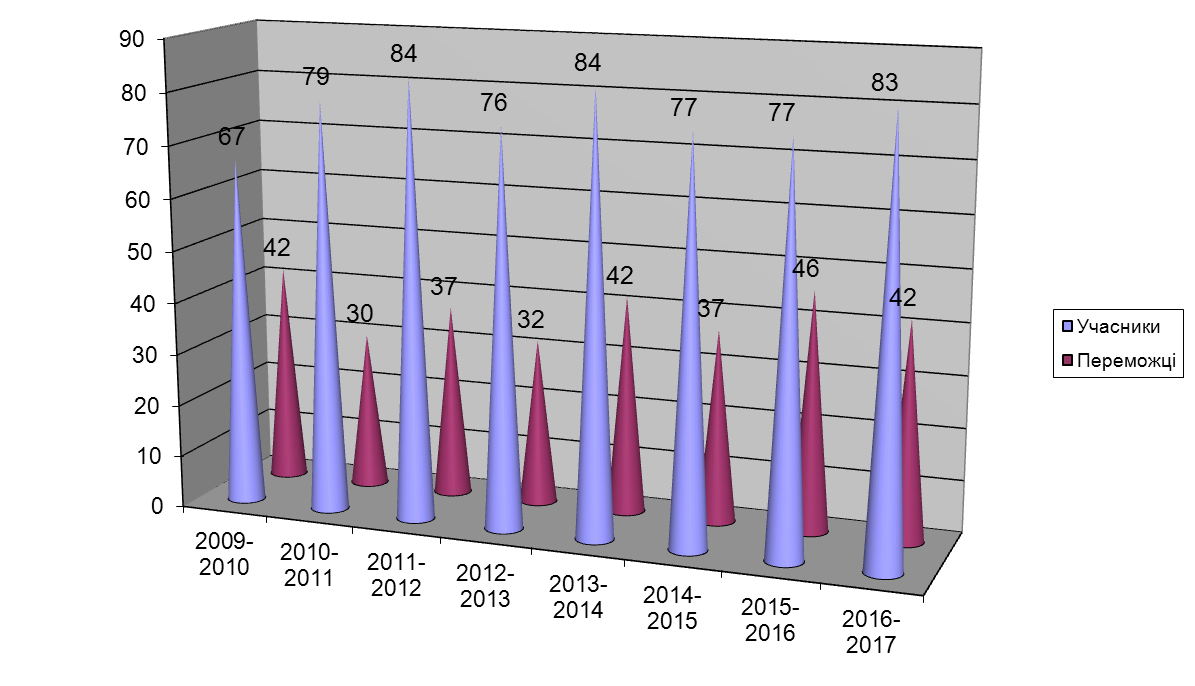 Інформаційно-просвітницька діяльність(публікація та видання друкованих праць, електронної версії матеріалів, розміщення на сайті тощо);Протягом звітного періоду видано друковані праці на допомогу методисту, учителю:Методичний супровід професійної діяльності та організаційної діяльностіБарсук Н.О. Забезпечення наступності навчання в процесі організації навчально-виховного процесу в загальноосвітніх навчальних закладах: Методичні рекомендації / [упоряд. Н .О. Барсук, І. І. Циганенко]. – Суми: НВВ СОІППО, 2017. – 76 с.Перлик В.В. Розвиток професіональної компетентності керівника навчального закладу / В. В. Перлик // Освіта Сумщини № 1 (33). –2017. – 
С. 27-30.Перлик В.В. Формування професійної культури керівника навчального закладу у післядипломній освіті / В. В. Перлик // Академічна культура дослідника в освітньому просторі : матеріали всеукраїнської науково-практичної конференції, 2017. – Суми : СДПУ імені А.С. Макаренка. – 
С. 117-121.Перлик В.В. Нова українська школа: організаційно-педагогічні умови функціонування та розвитку опорних закладів освіти у сільській місцевості // Освіта Сумщини № 4 (36). – 2017. – С. 19-21.Перлик В.В. Роль організації навчально-виховного процесу в управлінні якістю освіти ЗНЗ / В. В. Перлик // Управління школою № 31-33. – 2017р., листопад – С. 16-19.Удовиченко І.В. «Учитель року  2017» на Сумщині: змагались творчі особистості / І. В. Удовиченко // Педагогічна трибуна. Суми: НВВ СОІППО, 2017.  № 1–2.  С. 2–3.Удовиченко І.В. Теоретичні засади організації методичної роботи вчителів профільних класів у контексті вимог нової української школи / 
І. В. Удовиченко // Вісник післядипломної освіти. Зб. наук. праць.  НАПН України ДВНЗ «Університет менеджменту освіти». – К.: АТОПОЛ ГРУП, 2017. – Вип. 3 (32). –С. 146-154.Удовиченко І.В. Принципи та умови розроблення й використання методичного забезпечення вчителями старшої профільної школи / І. В. Удовиченко // Нова педагогічна думка. Науково-методичний журнал.  – Рівне: Рівненський обласний інститут післядипломної педагогічної освіти, 2017. – № 3 (91). – С. 18-21.Навчальні дисципліни у школіУкраїнська мова та літератураШерстюк Л.М. ІІІ та ІV етапи Всеукраїнської учнівської олімпіади з української мови та літературиу 2016-2017 н.р.: інформаційно-аналітичний бюлетень / [упоряд. Л. М. Шерстюк]. – Суми: НВВ СОІППО, 2017. – 60 с.Шерстюк Л.М. Організація та проведення Всеукраїнської українознавчої гри «Соняшник» на Сумщині: інформаційно-аналітичний бюлетень / упоряд. Л. М. Шерстюк. – Суми: НВВ СОІППО, 2017. – 88 с.Шерстюк Л.М. Інноваційний потенціал Всеукраїнської українознавчої гри «Соняшник»  у формуванні національної ідентичності школяра / 
Л. М. Шерстюк // Формування патріота в вимірі революції гідності та пріоритетів «Нової школи» : збірник статей учасників 1-го Всеукраїнського круглого столу з он-лайн трансляцією, 16-17 лютого 2017 року / Редактори С.В. Драновська, Л.М. Чхайло. Електронне науково-методичне видання. – Суми : 
КЗ СОІППО, 2017. – С. 360–362.БіологіяГолубенко Т.С. Інформаційно-аналітичнийбюлетень ІІ, ІІІ та ІV етапів Всеукраїнської учнівської олімпіади з біології 2016-2017 навчальному році / [укл. Т. С. Голубенко]. – Суми: НВВ СОІППО, 2017. – 86 с. Голубенко Т.С. Інформаційно-аналітичний бюлетень ІІ, ІІІ та ІV етапів Всеукраїнської учнівської олімпіади з екології у 2016-2017 навчальному році / [укл. Т. С. Голубенко]. – Суми : НВВ СОІППО, 2017 – 56 с.Голубенко Т.С. Система та результати роботи з учнями, обдарованими з природничих дисциплін, у загальноосвітніх навчальних закладах Сумської області / Т. С. Голубенко // Педагоічна трибуна. – 2017. – № 5-6. – С. 8-9.Голубенко Т.С. Дослідницька діяльність як засіб поглиблення знань з біології та екології / Т. С. Голубенко // Педагоічна трибуна. – 2017. – № 9-10. – С. 129-130.ХіміяМетейко А.В. ІІ та ІV етапи Всеукраїнської учнівської олімпіади з хіміїу 2016-2017 н.р. : інформаційно-аналітичний бюлетень / [уклад. А. В. Метейко]. – Суми : НВВ СОІППО, 2017. – 108 с.Метейко А.В. Творча група як засіб формування предметної компетентності вчителя хімії / А. В. Метейко // Особистісно-професійна компетентність педагога: теорія і практика : матеріали І Всеукраїнської науково-методичної конференції (28 лютого 2017 р.). – Суми : НІКО, 2017. – 
С. 211-214.Метейко А.В. Організація викладання хімії у 2017-2018 навчальному році : методичні 
рекомендації / [уклад. А. В. Метейко]. – Суми: НВВ СОІППО, 2017. – 59 с.Метейко А.В., Коростіль Л.А. Здоров’язбережувальна компетентність учителя хімії: особливості, стан сформованості, напрями подальшого розвитку [Текст] / А. В. Метейко, Л. А. Коростіль // «Розвиток особистісно-професійної компетентності педагогів для реалізації проблеми «Навчальний заклад – територія здоров’я» : матеріали І обласної науково-педагогічної конференції (29 листопада 2017 р., м. Суми) / за заг. ред. к.пед.н. В. М. Успенської – Суми : ФОП Цьома С.П., 2017. – С.141-145.Метейко А.В. Незавершений конспект із загальної та неорганічної хімії: підготовка до зовнішнього незалежного оцінювання. Дидактичні матеріали / А.В. Метейко. – Суми: НВВ СОІППО, 2017. – 52 с.Фізика Карпуша В.М. ІІ та ІІІ етапи Всеукраїнської учнівської олімпіади з фізики 
в 2016-2017 навчальному році: інформаційно-аналітичний бюлетень / [уклад. В. М. Карпуша]. – Суми : НВВ СОІППО, 2017. – 52 с.Карпуша В.М. Міжнародні моніторингові дослідження якості освіти PISA: змістова складова з фізики та астрономії): методичні рекомендації / [уклад. В. М. Карпуша]. – Суми: НВВ СОІППО, 2017. – 44 с.АстрономіяКарпуша В.М. ІІ та ІІІ етапи Всеукраїнської учнівської олімпіади з астрономії 
у 2016-2017 навчальному році: інформаційно-аналітичний бюлетень / [уклад. В. М. Карпуша]. – Суми : НВВ СОІППО, 2016. – 40 с.Карпуша В.М. Особливості розв’язування олімпіадних завдань з астрономії: збірник навчально-методичних матеріалів / уклад. О. В. Арнаутова, В. М. Карпуша, М. М. Папенко, О. О. Пасько, Т. Ю. Таранова, І. О. Шевченко / за заг. ред. В. М. Карпуші. – Суми: НВВ КЗ СОІППО, 2017. – 52 с.МатематикаСвєтлова Т.В. ІІІ та ІV етапи Всеукраїнської учнівської олімпіади з математики у 2016-2017 н.р.: інформаційно-аналітичний бюлетень / [упоряд. 
Т. В. Свєтлова]. – Суми: НВВ СОІППО, 2017. – 72 с.Свєтлова Т.В. Самоосвітня діяльність вчителя математики в умовах оновлення змісту освіти (методичні рекомендації) / Т. Свєтлова // Математика в школах України. – 2017. – №27(543). – С. 2-8.Свєтлова Т.В. Сучасний компетентнісний урок: інформаційно-методичний збірник / Уклад. Т.В. Свєтлова. – Суми: НВВ СОІППО, 2017. – 
95 с.Інформатикa Дзингель А.О. Інформаційно-аналітичний бюлетень ІІ-ІV етапів Всеукраїнської учнівської олімпіади з інформатики у 2016-2017 навчальному році. / [упор. А. О. Дзингель]. – Суми : НВВ СОІППО,  2017. – 55 с.Дзингель А.О. Інформаційно-аналітичний бюлетень ІІ-ІV етапів Всеукраїнської учнівської олімпіади з інформаційних технологій у 2016-2017 навчальному році. / [упор. А. О. Дзингель]. – Суми : НВВ СОІППО,  2017. – 
68 с.Географія Попов В.Д. Інформаційно-аналітичний бюлетень ІІ та ІІІ етапів Всеукраїнської учнівської олімпіади з географії 2016-2017 навчального року / [уклад. В. Д. Попов]. – Суми : НВВ СОІППО, 2017 – 128 с.Попов В.Д. Формування професійної компетентності вчителів географії / В. Д. Попов // Особистісно-професійна компетентність педагога: теорія і практика : матеріали І Всеукраїнської науково-методичної конференції 
(28 лютого 2017 р.). – Суми : НІКО, 2017. – С. 269–271.Удовиченко І.В. Реалізація компетентнісного підходу в процесі навчання учнів географії в загальноосвітніх навчальних закладах / І. В. Удовиченко // Український педагогічний журнал. Науковий журнал.  – К.: Інститут педагогіки  НАПН України, 2017. –№ 3. – С. 116-123.Удовиченко І.В. Проблеми географічної освіти в контексті формування громадянської компетентності учнів школи засобами сучасного підручника  / 
І. В. Удовиченко //  Проблеми сучасного підручника. Зб. наук. праць  НАПН України. – К.: Педагогічна думка, 2017. – Вип. 19. –  С. 354-361.Удовиченко І.В. Навчально-методичне забезпечення як основа практичної діяльності вчителя географії / І. В. Удовиченко // Педагогічні науки. Зб. наук. праць. – Полтава: Полтавський нацональний педагогічний університет імені В.Г. Короленка,  2017. – Вип. 69. – С. 9-14. Удовиченко І.В. Особенности обучения географии в старшей школе на профильном уровне в Украине / І. В. Удовиченко // National educational internet portal. Регистрационный номер в Государственном регистре информационных ресурсов http://adu.by/ru/o-portale.html Удовиченко І.В. Особливості «К-взаємодії» на уроках географії з використанням  інформаційно-комунікаційних технологій у старшій школі. / 
І. В. Удовиченко // Компютер у школі та сімї. Науково-методичний журнал.  – К.: Інститут педагогіки та Інститут інформаційних технологій і засобів навчання НАПНУ, 2017. – № 4 (140). –  С. 8-11.Удовиченко І.В. Особливості формування системи навчальних понять з географії в учнів старшої школи / І. В. Удовиченко // Вісник Глухівського національного педагогічного університету імені Олександра Довженка. Зб. наук. праць. – Глухів: Глухівський національний педагогічний університет імені Олександра Довженка, 2017. – Вип. 3(35). –  С. 161-166.ЕкономікаПопов В.Д. Інформаційно-аналітичний бюлетень ІІ та ІІІ етапів Всеукраїнської учнівської олімпіади з економіки 2016-2017 навчального року / [уклад. В. Д. Попов]. – Суми : НВВ СОІППО, 2017 – 80 с.ІсторіяТретьякова О.В. Музейна педагогіка як засіб формування свідомого громадянина / О. В. Третьякова // Формування патріота в вимірі революції гідності та пріоритетів «Нової школи» : збірник статей учасників 
1-го Всеукраїнського круглогостолу з он-лайн трансляцією, 16-17 лютого 2017 року / Редактори С. В. Драновська, Л. М. Чхайло. Електронне науково методичне видання. – Суми : КЗ СОІППО, 2017. –С. 319-322 (архів с.14)Третьякова О.В. Підготовка учнів до ДПА/ЗНО з історії України (методичні рекомендації) / [уклад.: С. В. Драновська, О. В. Третьякова]. – Суми.: НВВ КЗ СОІППО, 2016. – 72 с.Третьякова О.В. Використання ментальних карт на уроках історії / О. В. Третьякова // Теорія та методика навчання суспільних дисциплін: науково-педагогічний журнал, вип. 4 /Заг. ред. проф. Михайличенко О. В. – Суми: СумДПУ імені А.С. Макаренка, 2017. – С. 81-84.Третьякова О.В. Використання краєзнавчого матеріалу на уроках історії / О. В. Третьякова // Філософія освіти і педагогіка. Науково-методичний 
збірник. – Чернігів, 2017. – № 41. – С.66-69.Третьякова О.В. Інформаційно-аналітичний бюлетень ІІІ, IV етапів Всеукраїнської учнівської олімпіади з історії 2016–2017 н.р. / [уклад. О.В. Третьякова]. – Суми: НВВ СОІППО, 2017. – 32 с.Третьякова О.В. Уроки історії України: використання творів літератури / О. В. Третьякова // Педагогічна трибуна. –  Суми : НВВ СОІППО, 2017.– № 3. – С.9ПравознавствоТретьякова О.В. Інформаційно-аналітичний бюлетень ІІІ, IV етапів Всеукраїнської учнівської олімпіади з правознавства у 2016-2017 н.р. / [уклад.  О.В. Третьякова]. – Суми: НВВ СОІППО, 2017. – 52 с.Музичне мистецтвоСердюк О.П. Культура сприймання учнів як ключова компетентність учнів / О. П. Сердюк // Особистісно-професійна компетентність педагога: теорія і практика : матеріали І Всеукраїнської науково-методичної конференції (28 лютого 2017 р.). – Суми : НІКО, 2017. – С. 284-286.Сердюк О. П. Культура сприймання музики школярами: новий погляд [Текст] / О. П. Сердюк // «Проблеми реформування педагогічної науки та освіти» (м. Хмельницький, 01-02 грудня 2017 р.). – Херсон : Видавничий дім «Гельветика», 2017. – С. 79-81.Образотворче мистецтвоСєрих Л. В. Теоретичні аспекти визначення особистісно-професійної компетентності педагога / Л. В. Сєрих // Особистісно-професійна компетентність педагога: теорія і практика : матеріали І Всеукраїнської науково-методичної конференції (28 лютого 2017 р.). – Суми : НІКО, 2017. – 
С. 286-288.Сєрих Л. В. Методика проведення домашніх завдань на уроках образотворчого мистецтва. // Методичний посібник. – Ніко, 2017. – 40 с.Трудове навчанняКоренева І.В. Інформаційно-аналітичний бюлетень ІІ, ІІІ та ІV етапів Всеукраїнської учнівської олімпіади з трудового навчання, 2016-2017 навчальний рік / [уклад. І. В. Коренева]. – Суми : НВВ СОІППО, 2017. – 80 с. Коренева І.В. Методика організації та проведення майстер-класу / [уклад. І. В. Коренева]. – Суми : НВВ СОІППО, 2017. – 80 с. Коренева І.В. Теорія, обмін досвідом, майстер-класи / І. В. Коренева / / Педагоічна трибуна. – 2017. – № 9-10. – С. 12.Фізична культураДеменков Д.В. Складові структури готовності педагогів до проведення гурткових занять з футболу / Д. В. Деменков // Особистісно-професійна компетентність педагога: теорія і практика : матеріали І Всеукраїнської науково-методичної конференції (28 лютого 2017 р.). – Суми : НІКО, 2017. – С.68–71.Деменков Д.В. Перевірка ефективності організаційно-методичного забезпечення гурткових занять з футболу із школярами 5-9 класів/ Д. В. Деменков // Спортивний вісник Придніпров'я : науково-практичний журнал. – Дніпропетровськ: Інновація, № 4, 2017 – С. 225-229.Деменков Д.В. Складові структури готовності педагогів до проведення гурткових занять з футболу / Д. В. Деменков // Молодь та олімпійський рух: Збірник тез доповідей X Міжнародної наукової конференції, 24-25 травня 2017 року [Електронний ресурс]. – К., 2017. – С. 251-254Деменков Д.В. Модель організаційно-методичного забезпечення гурткових занять з футболу із школярами 5-9 класів / Д. В. Деменков/ / Особистісно-професійна компетентність педагога: теорія і практика: матеріали 
І Всеукраїнської науково-методичної практичної конференції/ за заг. ред. к.пед.н., доцента Сєрих Л.В. – Суми: НІКО, 2017. – С. 68-71Іноземні мови мова (англійська, німецька, французька)Клюніна Н.В. Інформаційно-аналітичний бюлетень ІІ-ІV етапів Всеукраїнської учнівської олімпіади з англійської мови у 2016-2017 навчальному році. / [упор. Н. В. Клюніна, В. С. Скирта, І. В. Ярмак]. – Суми : НВВ СОІППО,  2017. – 88 с.Клюніна Н.В. Інформаційно-аналітичний бюлетень ІІ-ІV етапів Всеукраїнської учнівської олімпіади з французької мови у 2016-2017 навчальному році. / [упор. І. В. Ярмак, Н. В. Клюніна, В. С. Скирта]. – Суми : НВВ СОІППО, 2017. – 80 с. Клюніна Н.В. Актуальність національно-патріотичного виховання на уроках іноземної мови / Н. В. Клюніна // Формування патріота у вимірі революції гідності та пріоритетів «Нової школи» : збірник статей учасників 1-го Всеукраїнського круглого столу з он-лайн трансляцією, 16-17 лютого 2017 року / Редактори С. В. Драновська, Л. М. Чхайло. Електронне науково-методичне видання. – Суми : КЗ СОІППО, 2017. – С. 109–114. Єременко І.В. Умови ефективної підготовки учнів до складання ЗНО з німецької мови у 2017 році / І. В. Єременко // Інформаційний науково-методичний журнал «Освіта Сумщини». – 2017. –  № 2 (34). – С. 84-87.Ярмак І.В Інформаційно-аналітичний бюлетень ІІ-ІV етапів Всеукраїнської учнівської олімпіади з німецької мови у 2016-2017 навчальному році. / [упор. І. В. Ярмак, Н. В. Клюніна, В. С. Скирта]. – Суми : НВВ СОІППО, 2017. – 88 с. Російська мова та література Захарченко І.О. Інформаційно-аналітичний бюлетень ІІ, ІІІ та ІV етапів Всеукраїнської учнівської олімпіади з російської мови та літератури у 2016-2017 навчальному році / [уклад. І. О. Захарченко]. – Суми : РВВ СОІППО, 2017. – 56 с. Захарченко І.О. Організація навчально-виховного процесу учнів ромської національності:  методичні рекомендації / [уклад. І. О. Захарченко]. – Суми: НВВ КЗ СОІППО, 2017. –43с.Початкова освітаКурган О.В. Педагогічний моніторинг як сучасний засіб дослідження якості початкової освіти / О.В. Курган // Особистісно-професійна компетентність педагога: теорія і практика: матеріали 
І Всеукраїнської науково-методичної конференції. – Суми: НКО, 2017. – С. 184-188.Курган О.В. Моніторинг якості початкової освіти в умовах запровадження оновлених програм початкової школи в загальноосвітніх навчальних закладах / О.В. Курган // Освіта Сумщини. – 2017. – № 2 (34). – 
С. 71-75. Виховна роботаБарсук Н.О. Формування ціннісних орієнтацій у дітей та учнівської молоді:загальні аспекти. Методичні рекомендації / [упоряд. Н. О. Барсук]. – Суми: НВВ СОІППО, 2017. – 104 с.Курган О.В. Моніторингове дослідження національно-патріотичного виховання в загальноосвітніх навчальних закладах [Електронний ресурс] / О.В. Курган // Формування патріота у вимірі революції гідності та пріоритетів «Нової школи» : збірник статей учасників 1-го Всеукраїнського круглого столу з он-лайн трансляцією, 16-17 лютого 2017 року / Редактори С. В. Драновська, 
Л. М. Чхайло. Електронне науково-методичне видання.  – Суми: КЗ СОІППО, 2017. – С. 175-180.Курган О.В. Моніторингові дослідження національно-патріотичного виховання в загальноосвітніх навчальних закладах: інформаційно-аналітичний збірник / [уклад. О. В. Курган]. – Суми: НВВ СОІППО, 2017. – 64 с.Курган О.В. Моніторингові дослідження громадянського виховання в освітньому середовищі загальноосвітнього навчального закладу / О. В. Курган // Освітні стратегії розвитку духовної та світоглядної культури особистості громадянського суспільства: матеріали Всеукраїнської наукової конференції. – Дніпро: СПД «Охотнік», 2017. – С. 101-103.Курган О.В. Моніторингове дослідження громадянського виховання в умовах сучасного освітнього процесу / О. В. Курган // Освіта Сумщини. – 2017. – № 2 (34). – С. 65-70.Курган О.В. Педагогічний моніторинг як сучасний засіб дослідження якості виховної роботи в загальноосвітніх навчальних закладах / О. В. Курган // Актуальні проблеми розвитку освіти і науки в умовах глобалізації: матеріали ІІ Всеукраїнської наукової конференції. – Дніпро: СПД «Охотнік», 
2017. – С. 48-49.Перлик В.В. Нова школа: нові виміри національно-патріотичного виховання / В. В. Перлик // Особистісно-професійна компетентність педагога: теорія і практика : матеріали І Всеукраїнської науково-методичної конференції (28 лютого 2017 р.). – Суми : НІКО, 2017. – С.244-247.Обдарована учнівська молодьУдовиченко І.В. Результати Сумської області у ІV етапі всеукраїнських учнівських олімпіад 2016-2017 н. р. / І. В. Удовиченко // Педагогічна трибуна.  Суми: НВВ СОІППО, 2017.  № 4.  С. 4-6.Удовиченко І.В. До олімпійських вершин у знаннях / І. В. Удовиченко // Педагогічна трибуна.  Суми: НВВ СОІППО, 2017.  № 1-2.  С. 6-7.Удовиченко І.В. Організація освітнього середовища для обдарованих учнів загальноосвітніх навчальних закладів / І. В. Удовиченко // Навчання і виховання обдарованої дитини: теорія та практика. Зб. наук. праць. – К.: Інститут обдарованої дитини НАПНУ,  2017. – Вип. 1 (18). –  С. 46-52.Удовиченко І.В. Професійна компетентність та здатність до інноваційної діяльності вчителя як передумова ефективного навчання випускників старшої школи / І. В. Удовиченко // Освіта та розвиток обдарованої особистості. Науково-методичний журнал.  – К.: Інститут обдарованої дитини НАПНУ, 2017. – № 7-8 (62-63). – С. 34-37.Удовиченко І. В., Каленик О. В. Олімпіадні змагання 2017: у цифрах і коментарях: інформаційний бюлетень. / І. В. Удовиченко, О. В. Каленик // 
[за ред. І. В.Удовиченко].  Суми : НВВ СОІППО, 2017.   20 с.Передовий педагогічний досвідКурган О.В. Педагогічний експеримент у системі інноваційної освітньої діяльності / О.В. Курган // Актуальні проблеми педагогічної науки: матеріали ХІ Всеукраїнської науково-практичної конференції. – Миколаїв: ГО «Інститут інноваційної освіти», 2017. – ч. 2. – С. 95-97.Анотований каталог матеріалів кабінету передового педагогічного досвіду Сумської області (2016-2017 н.р.) / [уклад. І.В.Удовиченко, О.В. Курган] // [за ред. І.В.Удовиченко]. – Суми: НВВ СОІППО, 2017. – 24 с.Удовиченко І.В. Теорія – методика – практика : Каталог публікацій працівників навчально-методичних відділів післядипломної освіти комунального закладу Сумського обласного інституту післядипломної педагогічної освіти (2016 рік) / А. С. Марченко, І. В. Удовиченко// [за ред. 
І. В.Удовиченко].  Суми : НВВ СОІППО, 2017.   20 с.Інклюзивна освітаКалюжна Н.О. Методи навчання дітей з помірною розумовою 
відсталістю / Н. О. Калюжна // Педагогічна трибуна. – № 3 (125). – С. 10–11.Калюжна Н.О. Адаптація та модифікація освітнього процесу для дітей з розладами спектра аутизму / Н. О. Калюжна // Педагогічна трибуна. – № 4 (126) – С. 9–10.Калюжна Н.О. Пристосування освітнього середовища до потреб дітей з розладами спектра аутизму / Н. О. Калюжна // Спеціальна освіта: стан та перспективи: матеріали Всеукраїнської (заочної) науково-практичної конференції,присвяченої 5-річчю кафедри корекційної освіти та спеціальної психології (17-18 травня 2017 року) / ред. кол. О. І. Проскурняк, 
В. Є. Коваленко, А. В. Явтушенко – Харків, 2017. – С. 189-193.Калюжна Н.О. Розвиток мовлення дітей з помірною розумовою відсталістю під час навчання в школі/ Н.О. Калюжна // «Дитина з особливими потребами» № 10 (34). – Вид. група «Основа» – С. 11-12.Калюжна Н.О. Особливості навчання, виховання та корекційної роботи з дітьми з помірною розумовою відсталістю молодшого шкільного віку / Н. О. Калюжна // «Дитина з особливими потребами» № 11 (35). – Вид. група «Основа» – С. 2-5. Калюжна Н.О. Рекомендації батькам щодо виховання дітей з помірною розумовою відсталістю / Н. О. Калюжна // «Дитина з особливими потребами» № 12 (36). – Вид. група «Основа» – С. 4-6.Дошкільне вихованняМіщенко Л.Б. Калюжна Н.В. Специфіка створення інклюзивної групи на базі дошкільного навчального закладу. // Методичний посібник. – Ніко, 2017. – с. 53Міщенко Л.Б. Реалізація наступності в освіті дошкільника та молодшого школяра. / Л. Б. Міщенко // Освіта Сумщини. – 2017. – № 3 (35). – С. 7. Міщенко Л.Б Значення ігрової діяльності у розвитку дитини дошкільного віку: методичні рекомендації // Л. Б. Міщенко. – Ніко, 2017. – 68 с.Міщенко Л.Б. Обласний день дошкілля – 2017. / Л. Б. Міщенко // Педагогічна трибуна. – 2017. – № 11 (131). – С. 6.Інші форми роботи працівників відділу:Організація та методичний супровід Міжнародних, Всеукраїнських, обласних конкурсів, турнірів, ігор (Удовиченко І.В., Голубенко Т.С., 
Метейко А.В., Свєтлова Т.В., Третьякова О.В., Шерстюк Л.М.).Організація роботи експертних груп зі схвалення власних методичних розробок щодо рецензування власних методичних розробок на присвоєння звання «учитель-методист» (відповідно до наказу СОІППО від 23.11.2016 
№ 125-ОД).Всеукраїнські учнівські олімпіади з базових дисциплін (підготовка олімпіадних завдань, звітної документації щодо результатів, супровід команд для участі в IV етапі Всеукраїнських учнівських олімпіадах, участь у складі робочих груп)  (Накази СОІППО наказ від 03.01.2017 № 1-ОД; від 20.03.2017 №39-ОД; від 03.04.2017 № 46-ОД).Робота в складі комісії зі встановлення значення порогового бала «склав/не склав» для тестування (ЗНО) з біології та географії (Харківський регіональний центр оцінювання якості освіти), (Голубенко Т.С., Попов В.Д. (Лист ХРЦОЯО від 12.05.2017 № 10/01-25/220).Робота експертом для здійснення експертизи електронної версії проекту підручника «Хімія» підручник для 9 класу загальноосвітніх навчальних закладів», «Алгебра» підручник для 9 класу загальноосвітніх навчальних закладів»(наказ МОН України від 30.12.2016 № 1699) (Метейко А.В., 
Свєтлова Т.В.).Індивідуальні консультації вчителів області з питань планування та впровадження нового Державного стандарту загальної середньої освіти (відповідно до індивідуального робочого плану методистів).Організація та проведення ІІ очно-заочного туру (обласного) етапу Всеукраїнського конкурсу «Учитель року-2017» (номінації: «біологія», «інформатика», «музичне мистецтво», «початкові класи» (Наказ СОІППО від 24.01.2017 № 17-ОД) (Удовиченко І.В., Голубенко В.С., Іваненко Н.Е., Сердюк О.П., Циганкова І.В.).Організації та проведенні Всеукраїнського науково-практичного семінару обласних методистів з напряму «Мистецтво» за темою «Реалізація потенціалу предметів художньо-естетичного циклу у формуванні компетентного випускника загальноосвітнього навчального закладу» (Наказ СОІППО від 10.04.2017 № 47-ОД) (Удовиченко І.В., Сердюк О.П., Сєрих Л.В.).Участь у проведенні зовнішнього незалежного оцінювання у якості уповноваженої особи (Барсук Н.О.) та старших інструкторів (Марченко А.С., Деменков Д.В.) Українського  центру оцінювання  якості. Оновлення мобільної сторінки методиста на сайті Сумського обласного інституту післядипломної педагогічної освіти.Висвітлення інформації про підсумки проведених заходів на сайті Сумського обласного інституту післядипломної педагогічної освіти.Робота у складі журі Всеукраїнських та обласних конкурсах, фестивалю художньої самодіяльності, виставки-огляду, фестивалю-огляду (Міщенко Л.Б., Третьякова О.В., Коренева І.В., Сєрих Л.В.).Організація та участь у обласній нараді «PISA-2018. Участь Сумської області в міжнародному дослідженні якості освіти»Співпраця з вищими навчальними закладами (СумДУ, СНАУ, СумДПУ імені А.С. Макаренка, ГНПУ імені Олександра. Довженка).Проведення навчальних занять під час оздоровлення творчо обдарованої молоді у державному позашкільному дитячому закладі санаторного типу «Ровесник» (Калюжна Н.О., Захарченок І.О., Метейко А.В., Іващенко І.І.,Карпуша В.М., Попов В.Д., Дзингель А.О., Свєтлова Т.В., Третьякова О.В., Коренева І.В., Голубенко Т.С., Шерстюк Л.М., Єременко І.В.).Складання завдань, методичних рекомендацій до проведення ІІ етапу Всеукраїнської учнівської олімпіади з базових дисциплін (Шерстюк Л.М.,Третьякова О.В., Свєтлова Т.В., Метейко А.В., Голубенко Т.С., Попов В.Д., Коренева І.В., Дзингель А.О., Карпуша В.М., Захарченко І.О., 
Клюніна Н.В., Єременко І.В.).Складання завдань, методичних рекомендацій до проведення ІІІ етапу Всеукраїнської учнівської олімпіади з базових дисциплін (Шерстюк Л.М., Третьякова О.В., Метейко А.В., Голубенко Т.С., Попов В.Д., Коренева І.В., Карпуша В.М., Захарченко І.О., Клюніна Н.В., Єременко І.В.)Складання завдань ІІ етапу та організація роботи журі 
ХVІІ Міжнародного конкурсу з української мови імені Петра Яцика для учнів 5-11 класів ЗНЗ (Шерстюк Л.М.).Складання завдань ІІ (обласного) етапу ХVІІ Міжнародного конкурсу з української мови імені Петра Яцика для учнів ВНЗ, 5 рівнів складності (Шерстюк Л.М.).Складання завдань та організація роботи журі ІІ етапу 
VІІ Міжнародного мовно-літературного конкурсу учнівської та студентської молоді імені Тараса Шевченка для учнів 5-11 класів ЗНЗ (Шерстюк Л.М.).Складання завдань ІІ (обласного) етапу ХVІІ Міжнародного конкурсу з української мови імені Петра Яцика для учнів І та ІІ курсів ПТНЗ 
(Шерстюк Л.М.). Складання завдань ІІ (обласного) етапу VІІ Міжнародного мовно-літературного конкурсу учнівської та студентської молоді імені Тараса Шевченка  для учнів ВНЗ, 4 рівні складності) (Шерстюк Л.М.).Складання завдань ІІ (обласного) етапу VІІ Міжнародного мовно-літературного конкурсу учнівської та студентської молоді імені Тараса Шевченка  для учнів ПТНЗ (Шерстюк Л.М.).Складання завдань ІІІ (обласного) етапу VІІ Міжнародного мовно-літературного конкурсу учнівської та студентської молоді імені Тараса Шевченка  для учнів 5-11 класів ЗНЗ (Шерстюк Л.М.).Складання завдань ІІІ (обласного) етапу ХVІІ Міжнародного конкурсу з української мови імені Петра Яцика для учнів 5-11 класів ЗНЗ (Шерстюк Л.М.).Організація та проведення Всеукраїнської науково-практичної конференції «Інноваційне педагогічне проектування в умовах реформування освіти» (загальне керівництво – Удовиченко І.В.).Підготовка інформаційних матеріалів для вчителів (за дорученням Департаменту освіти і науки Сумської обласної державної адміністрації)з метою презентації книги Юрія Горліса-Горського «Холодий Яр» (Третьякова О.В.)1.Наказ від 03.01.2017 № 1-ОД «Про склад робочих груп ІІІ етапу Всеукраїнських учнівських олімпіад з базових дисциплін 
у 2016-2017 н.р.».2.Наказ від 24.01.2017 № 16-ОД «Про проведення обласного (очного) фіналу змагань усного рахунку Прангліміне (естонсько-український проект «Міксіке»)».3.Наказ від 24.01.2017 № 17-ОД «Про проведення ІІ (обласного) туру Всеукраїнського конкурсу «Учитель року – 2017».4.Наказ від 13.03.2017 № 32-ОД «Про відправку учнів на ІV етап Всеукраїнських учнівських олімпіад 2017 року».5.Наказ від 20.03.2017 №39-ОД «Про організацію та проведення 
ІV етапу Всеукраїнської учнівської олімпіади з інформаційних технологій».6.Наказ від 03.04.2017 № 46-ОД «Про результати проведення ІІІ,IV етапів Всеукраїнських учнівських олімпіад з навчальних предметів та IV етапу Всеукраїнської учнівської олімпіади з інформаційних технологій».7.Наказ від 10.04.2017 № 47-ОД «Про проведення Всеукраїнського науково-методичного семінару».8.Наказ від 15.05.2017 № 61-ОД «Про результати проведення ІV етапу Всеукраїнської учнівської олімпіади з інформаційних технологій».9.Наказ від 15.05.2017 № 62-ОД «Про підсумки проведення Всеукраїнського семінару».10.Наказ від 06.09.2017 № 113-ОД «Про організацію навчальних занять під час оздоровлення дітей соціально незахищених категорій із числа учнів професійно-технічних та вихованців інтернатних навчальних закладів».11.Наказ від 13.09.2017 № 115-ОД «Про графік роботи працівників інституту, задіяних в організації проведення ІІ етапу Всеукраїнських учнівських олімпіад з навчальних предметів у 2017-2018н.р.12.Наказ від 13.09.2017 № 116-ОД «Про створення комісій з підготовки завдань ІІ етапу Всеукраїнських учнівських олімпіад з базових дисциплін у 2017-2018н.р.».13.Наказ від 29.09.2017 № 123-ОД «Про організацію навчальних занять під час оздоровлення творчо обдарованої молоді загальноосвітніх навчальних закладів».14.Наказ від 17.10.2017 № 133-ОД «Про організацію та проведення обласного семінару-практикуму для вчителів хімії «Готовність учителів хімії до реалізації практичної складової поглибленого вивчення предмета та підготовки школярів до інтелектуальних змагань»15.Наказ від 23.10.2017 № 134-ОД «Про організацію навчальних занять під час оздоровлення дітей пільгових категорій загальноосвітніх навчальних закладів»№ з/пПІПСтатус, тема заходуДата проведенняЗагальна кількість учасниківФорма підбиття підсумків 1234561УдовиченкоІ.В.Обласна настановна нарада Очно-заочний етап «Учитель року –2017»05.01.201720Організація, керівництво,модерація, виступ2Голубенко Т.С.Обласна нарада Умови проведення Всеукраїнської учнівської олімпіади з екології. Критерії оцінювання постерної сесії15.01.201722Методичні рекомендації3Шерстюк Л.М.Обласний інструктивно-методичний семінар-нарада Запровадження нової системи визначення порогового балу ЗНО: методичний аспект17.01.2017130Методичні рекомендації Інформація на сайті Сумського ОІППО4Голубенко Т.С.Обласна нарада Умови проведення ІV етапу Всеукраїнської учнівської олімпіади з біології. Якісна підготовка школярів до змагань. Аналіз актуальних нормативних документів освітньої діяльності з біології28.01.201728Методичні рекомендації5Удовиченко І.В.Обласні настановні збори Очні змагання  учасників конкурсу «Учитель року – 2017»: специфіка, критерії оцінювання30.01.201720Організація, модерація, виступ6Удовиченко І.В.Обласний «круглий стіл» Професійне зростання учасників конкурсу «Учитель року – 2017»02.02.201720Організація, керівництво, модерація, виступ7Третьякова О.В.Обласна нарада-семінар Можливості використання методу усної історії у викладанні новітньої історії у загальноосвітній школі (у рамках проекту «Альтернативна освіта для українських шкіл»)21.04.201725Організація, участь8Дзингель А.О.Обласний інструктивно-методичний семінар-нарадаОрганізація та проведення Міжнародного конкурсу з інформатики, комп’ютерної вправності «Бобер – 2017»05.10.201725Доповідь9Міщенко Л.Б.Інструктивно-методична нарада Реалії та перспективи розвитку дошкільної освіти25.05.201727Організація, участь10Міщенко Л.Б.Обласне свято День дошкілля21.11.2017165Організація, участь11Свєтлова Т.В.Обласний інструктивно-методичний семінар Особливості проведення міжнародної математичної гри «Кенгуру»01.12.201725Організація, участь12Міщенко Л.Б.Управлінсько-методична нарадаРеалії та перспективи розвитку дошкільної освіти13.12.201740Організація, участь№з/пПІПСтатус, тема заходуДатапроведенняЗагальна кількість учасниківФорма підбиття підсумків1234561Сукачова Н.М.Обласний семінар-практикум Протимінна безпека в умовах сьогодення12.01.201721Прес-реліз на сайті СОІППО, методичні рекомендації2Іваненко Н.Е.,Барсук Н.О.Обласний семінар-практикум Упровадження хмарних сервісів у навчально-виховний процес загальноосвітніх навчальних закладів18.01.201754Прес-реліз на сайті СОІППО, методичні рекомендації3Удовиченко І.В.Обласні настановні збори Очні змагання  учасників конкурсу «Учитель року – 2017»: специфіка, критерії оцінювання30.01.201720Прес-реліз на сайті СОІППО, методичні рекомендації 4Міщенко Л.Б.Обласний  науково-теоретичний семінарМоделі визначення рівня розвиненості дитини дошкільного віку25.01.201775Прес-реліз на сайті СОІППО, методичні рекомендації5Сукачова Н.М.Обласний семінар-практикум Формування предметної компетентності в учнів у процесі вивчення теми «Домедична допомога в умовах бойових дій» предмета «Захист Вітчизни»16.02.201717Прес-реліз на сайті СОІППО, методичні рекомендації6Міщенко Л.Б.,Калюжна Н.О.Обласний  науково-теоретичний семінарСпецифіка створення інклюзивної групи в дошкільному навчальному закладі28.02.201791Прес-реліз на сайті СОІППО, методичні рекомендації7Удовиченко І.В.Обласний семінарОсучаснені просторово-матеріальні складові шкільного навчального кабінету фізики як умова забезпечення якості природничої освіти01.03.2017200Прес-реліз на сайті СОІППО, методичні рекомендації8Перлик В.В., Калюжна Н.О.Обласний науково-практичний семінарОрганізація  інклюзивного навчання в загальноосвітньому навчальному закладі14.03.201730Прес-реліз на сайті СОІППО, методичні рекомендації9Третьякова О.В.,Каленик О.В.Обласний семінар-практикум Розвиток пізнавальних та творчих здібностей учнів шляхом використання технології ментальних карт (інтелект карт, карт розуму, карт знань) на уроках суспільно-гуманітарного циклу15.03.201723Прес-реліз на сайті СОІППО, методичні рекомендації10Голубенко Т.С.Обласний семінар Аналіз сертифікаційних робіт ЗНО з біології. Стандарти Нової української школи. Модернізація програм із біології для 6-9 класів. Змістовні лінії Міжнародної природознавчої гри «Геліантус»16.03.201792Прес-реліз на сайті СОІППО, методичні рекомендації11Сердюк О.П.,Міщенко Л.Б.Обласний  науково-практичний семінарІнноваційний підхід у забезпеченні роботи з музичного виховання дітей в дошкільному навчальному закладі04.04.201763Прес-реліз на сайті СОІППО, методичні рекомендації12Міщенко Л.Б.Обласний науково-практичний семінар Забезпечення наступності дошкільного закладу – початкової школи в умовах сучасного реформування початкової освіти11.04.201722Прес-реліз на сайті СОІППО, методичні рекомендації13Голубенко Т.С.Обласний науково-практичний семінар Основи польових наукових досліджень з біології11-12.04.201729Прес-реліз на сайті СОІППО, методичні рекомендації15Шерстюк Л.М.Обласний науково-методичний семінар-практикум Інформаційно-комунікаційні й медіаосвітні технології та їх роль у формуванні національно-соціальних компетентностей учнів у процесі вивчення філологічних дисциплін19.04.201725Прес-реліз на сайті СОІППО, методичні рекомендації16Попов В.Д.Обласний семінарЕфективні методи і прийоми формування картографічної компетентності в учнів у процесі вивчення географії в школі20.04.201725Прес-реліз на сайті СОІППО, методичні рекомендації17Метейко А.В.Обласний науково-теоретичний семінар Інноваційна діяльність учителя хімії25.04.201733Прес-реліз на сайті СОІППО, методичні рекомендації18Удовиченко І.В.Обласний науково-практичний семінарІнноваційні та традиційні форми методичної роботи, презентації дидактичних напрацювань педагогів у сучасних умовах мобільного інформаційно-трансформаційного середовища17-18.05.201727Прес-реліз на сайті СОІППО, методичні рекомендації19Перлик В.В., Сукачова Н.М.Обласний семінарРеалізація завдань національно-патріотичного виховання дітей та молоді у системі загальної середньої та позашкільної освіти. Управлінський аспект25.05.201727Прес-реліз на сайті СОІППО, методичні рекомендації20Удовиченко І.В.Обласний науково-практичний семінар Активні форми методичної 
К-взаємодіїї: ярмарок та аукціон методичних ідей і напрацювань05-06.09.201726Прес-реліз на сайті СОІППО, методичні рекомендації21Дзингель А.О.Обласний семінар-тренінг Вивчення мов програмування С++, Java та використання у процесі вивчення предмета «Інформатика13.09.201725Прес-реліз на сайті СОІППО, методичні рекомендації22Голубенко Т.С.Обласний інструктивно-методичний семінарОрганізація та проведення Міжнародного інтерактивного учнівського природничого Конкурсу «КОЛОСОК»14.09.201725Прес-реліз на сайті СОІППО, методичні рекомендації23Калюжна Н.О.Обласний семінар-тренінгІндивідуальна робота з дитиною з особливими освітніми потребами19.09.201733Прес-реліз на сайті СОІППО, методичні рекомендації24Клюніна Н.В.Обласний семінар Методика проведення уроків з англійської мови в початкових классах20.09.201720Прес-реліз на сайті СОІППО, методичні рекомендації25Голубенко Т.С.Обласний інструктивно-методичний семінарОрганізація та проведення Міжнародної природознавчої гри  «Геліантус – 2017»21.09.201725Прес-реліз на сайті СОІППО, методичні рекомендації26Карпуша В.М.Обласний постійнодіючий семінар-тренінг Розв’язування олімпіадних задач як засіб підвищення фахового рівня вчителя фізики26.09.201744Прес-реліз на сайті СОІППО, методичні рекомендації27Удовиченко І.В.,Каленик О.В.,Свєтлова Т.В.,Голубенко Т.С.,Шерстюк Л.М.Обласний інформаційний стартапУчнівські конкурси, турніри, проекти 2017-2018 н.р. («Міксіке», «Соняшник», «Геліантус», «Хмарні сервіси в освіті», «Кенгуру» та ін.)27.09.201740Прес-реліз на сайті СОІППО, методичні рекомендації28Третьякова О.В.Обласний семінарФормування соціальної та громадянської компетентності учнів на уроках суспільствознавства28.09.201725Прес-реліз на сайті СОІППО, методичні рекомендації29Шерстюк Л.М.Обласний семінар-практикум Реалізація ідей Концепції національно-патріотичного виховання молоді на уроках української мови та літератури28.09.201750Прес-реліз на сайті СОІППО, методичні рекомендації30Захарченко І.О.Обласний семінар-практикумРозвиток критичного мислення учнів на уроках зарубіжної літератури з використанням інноваційних технологій навчання12.10.201725Прес-реліз на сайті СОІППО, методичні рекомендації31Іващенко І.І.Обласний семінар-практикум Інноваційні форми організації педагогічної ради школи04.10.201727Прес-реліз на сайті СОІППО, методичні рекомендації32Коренева І.В.Обласний семінарФормування проектно-технологічних компетентностей учнів на уроках трудового навчання та в позакласній діяльності04.10.201728Прес-реліз на сайті СОІППО, методичні рекомендації33Карпуша В.М.Обласний постійнодіючий семінар-тренінг Розв’язування завдань 
Всеукраїнської олімпіади з астрономії як засіб підвищення фахового рівня вчителя04.10.201727Прес-реліз на сайті СОІППО, методичні рекомендації34Перлик В.В.Обласний семінар Організаціно-педагогічні умови функціонування освітнього округу в сільській місцевості05.10.201725Прес-реліз на сайті СОІППО, методичні рекомендації35Коренева І.В.Обласний семінар-практикумЗалучення учнів до надбань української культури через практичне вивчення традиційних ремесел та різних видів декоративно-ужиткового мистецтва (майстер-клас Мотряк О.П.)11.10.201725Прес-реліз на сайті СОІППО, методичні рекомендації36Міщенко Л.Б.Обласний  науково-практичний семінарЗначення ігрової діяльності у розвитку дитини дошкільного віку18.10.201750Прес-реліз на сайті СОІППО, методичні рекомендації37Калюжна Н.О.Методичний брифінг Співробітництво в інклюзивному класі»18.10.201760Прес-реліз на сайті СОІППО, методичні рекомендації38Сердюк О.П.Регіональний семінарФормування загальнокультурної грамотності на уроках художньо-естетичного циклу у контексті вимог Державного стандарту загальної середньої освіти19.10.201725Прес-реліз на сайті СОІППО, методичні рекомендації39Голубенко Т.С.Педагогічний стартап учителя-переможця ІІ (обласного) туру Всеукраїнського конкурсу «Учитель року – 2017» у номінації «Біологія» 25.10.201724Прес-реліз на сайті СОІППО, методичні рекомендації40Каленик О.В.Обласний семінарВикористання інформаційно-комунікаційних технологій у роботі з обдарованою учнівською молоддю30.10.201724Прес-реліз на сайті СОІППО, методичні рекомендації41Попов В.Д.Обласний семінарФормування економічного мислення учнів шляхом ефективної органіці навчання у процесі викладання курсу «Фінансова грамотність»04.10.201725Прес-реліз на сайті СОІППО, методичні рекомендації42Декунова З.В.Лавська А.М.Обласний науково-практичний семінар Технологія навчання учнів початкової школи «Розумники» (Smart Kids)11.10.2017207Прес-реліз на сайті СОІППО, методичні рекомендації43Удовиченко І.В.Єременко І.В.Методико-дидактичний семінар із міжнародною участюМіжнародна співпраця 
Гете-Інститута СОІППО щодо підготовки вчителів до викладання другої іноземної мови30.10.-03.11.201718Організація, виступи 44Міщенко Л.Б.Обласний  науково-практичний семінар Інноваційні підходи реалізації завдань освітньої лінії «Дитина в сенсорно-пізнавальному просторі» Базового компоненту дошкільної освіти15-16.11.201740Прес-реліз на сайті СОІППО, методичні рекомендації45Метейко А.В.Обласний науково-практичний семінарГотовність учителів хімії до реалізації практичної складової поглибленого вивчення предмета та підготовки школярів до інтелектуальних змагань16.11.201727Прес-реліз на сайті СОІППО, методичні рекомендації46Клюніна Н.В.Обласний семінар П’ять шляхів організації уроку21.11.201740Прес-реліз на сайті СОІППО, методичні рекомендації47Свєтлова Т.В.Обласний семінар Організаційно методичні аспекти проведення Міжнародної математичної гри «Кенгуру» в 2017-2018 н.р.30.11.201725Прес-реліз на сайті СОІППО, методичні рекомендації48Коренева І.В.Обласний семінарОрганізаційно-методичнезабезпечення проведення Всеукраїнської учнівської олімпіади з трудового навчання у 2017-2018 н.р.06.12.201738Прес-реліз на сайті СОІППО, методичні рекомендації49Сердюк О.П.,Сєрих Л.В.Обласний семінар-практикум Сприймання, аналіз та інтерпретація творів мистецтва13.12.201717Прес-реліз на сайті СОІППО, методичні рекомендації50Удовиченко І.В.,Клюніна Н.В.Обласний методичний семінарGlobal values in the new program20.12.201730Обласні вебінариОбласні вебінариОбласні вебінариОбласні вебінариОбласні вебінариОбласні вебінари1Карпуша В.М.Обласний методичний вебінар Підсумки моніторингу якості знань учнів 11-х класів з фізики. Завдання щодо підготовки до ЗНО-201710.01.2017190Прес-реліз на сайті СОІППО, методичні рекомендації2Захарченко І.О.Обласний вебінар Особливості підготовки учнів до ЗНО з російської мови15.02.2017104Прес-реліз на сайті СОІППО, методичні рекомендації3Сердюк О.П., Сєрих Л.ВОбласний вебінар Інтегрований курс «Мистецтво» в школі: специфіка викладання11.04.2017224Прес-реліз на сайті СОІППО, методичні рекомендації4Деменков Д.В.Обласний вебінар«Сучасні підходи до організації та проведення уроків фізичної культури»11.04.2017118Прес-реліз на сайті СОІППО, методичні рекомендації5Карпуша В.М.Обласний вебінарРозв’язування завдань ЗНО з фізики23.05.2017119Прес-реліз на сайті СОІППО, методичні рекомендації6Метейко А.В.Обласний вебінарПріоритетні напрями викладання хімії в 9 класах, відповідно до Державного стандарту загальної середньої освіти15.09.2017100Прес-реліз на сайті СОІППО, методичні рекомендації7Захарченко І.О.Обласний вебінар Формування толерантного ставлення в учнів до мов національних меншин15.11.2017100Прес-реліз на сайті СОІППО, методичні рекомендаціїОбласна школа педагогічної та методичної майстерності, майстер-класиОбласна школа педагогічної та методичної майстерності, майстер-класиОбласна школа педагогічної та методичної майстерності, майстер-класиОбласна школа педагогічної та методичної майстерності, майстер-класиОбласна школа педагогічної та методичної майстерності, майстер-класиОбласна школа педагогічної та методичної майстерності, майстер-класи1Коренева І.В.Обласна школа педагогічної майстерніОрганізація індивідуальної роботи з обдарованими та здібними учнями: проблеми, шляхи їх вирішення (майстер-клас Котова Ю.Р.)02.03.201720Прес-реліз на сайті СОІППО, методичні рекомендації2Дзингель А.О.Обласна школа педагогічної майстерні  Створення сайтів, блогів та використання Веб-квестів на уроках інформатики (майстер-клас Дзингеля А.О)16.03.201725Методичні рекомендації Інформація на сайті Сумського ОІППО3Коренева І.В.Обласна школа педагогічної майстерностіМетодика організації та проведення майстер-класу(майстер-клас Антошенко М.Ю., Захарченко Н.Ф., 
Лубень Н.А.)12.04.201726Прес-реліз на сайті СОІППО, методичні рекомендації4Дзингель А.О.Обласна школа педагогічної майстерніРозбір олімпіадних завдань ІІ-ІІІ етапів Всеукраїнської олімпіади з інформатики (майстер-клас Яценка С.Г.)22.09.201725Прес-реліз на сайті СОІППО, методичні рекомендації5Клюніна Н.В.Обласна школа педагогічної майстерніМетодика проведення уроків англійської мови в початкових класах (майстер-клас Морозової О.Г.)26.10.201720Прес-реліз на сайті СОІППО, методичні рекомендації6Єременко І.В.Обласна школа педагогічної майстерності Використання інтерактивних методів навчання на уроках німецької мови22.11.201720Прес-реліз на сайті СОІППО, методичні рекомендаціїОбласні студіїОбласні студіїОбласні студіїОбласні студіїОбласні студіїОбласні студії1Шерстюк Л.М.Літературна студія«Нас єднає любов»04.02.201716Інформація на сайті ОІППО2Міщенко Л.Б.Обласна методична студія (обмін досвідом)Соціально-економічна освіта дошкільників – сучасний погляд «(за освітнім проектом «Афлатот»)26.04.201721Прес-реліз на сайті СОІППО, методичні рекомендації2Міщенко Л.Б.Обласна методична студія (обмін досвідом)Соціально-економічна освіта дошкільників – сучасний погляд «(за освітнім проектом «Афлатот»)07.11.201740Прес-реліз на сайті СОІППО, методичні рекомендації3Карпуша В.М. Дидактико-методична студіяСитуативні вправи з фізики як засіб формування життєвих компетентностей учнів основної школи28.09.201710Прес-реліз на сайті СОІППО, методичні рекомендаціїОбласна школа молодого вчителя, методистаОбласна школа молодого вчителя, методистаОбласна школа молодого вчителя, методистаОбласна школа молодого вчителя, методистаОбласна школа молодого вчителя, методистаОбласна школа молодого вчителя, методиста1Коренева І.В.Обласна школа молодого вчителяРозробка дидактико-методичного забезпечення уроків трудового навчання у 5-9 класах16.01.201713Прес-реліз на сайті СОІППО, методичні рекомендації2Деменков Д.ВОбласна школа молодого вчителя Розвиток професійної компетентності вчителя фізичної культури в умовах нових Державних стандартів загальної середньої освіти21.03.201723Прес-реліз на сайті СОІППО, методичні3Удовиченко І.В.,Сердюк О.П.Обласна школа майбутнього учителя-методистаВласна методична розробка: специфіка та особливості побудови05.04.201728Прес-реліз на сайті СОІППО, методичні4Барсук Н.О.Обласна школа молодого управлінцяВнутрішньо шкільний контроль як функція управління12.05.201718Прес-реліз на сайті СОІППО, методичні5Свєтлова Т.В.Обласна школа молодого вчителя Проектування ІКТ – супроводу уроку математики28.09.201725Прес-реліз на сайті СОІППО, методичні6Третьякова О.В.Обласна школа молодого вчителяФормування у старшокласників уміння використовувати інформаційні ресурси у процесі вивчення історії18.10.201725Прес-реліз на сайті СОІППО, методичні7Декунова З.В., Лавська А.М.Обласна школа молодого вчителяМотивація навчальної діяльності учнів початкових класів за допомогою упровадження інноваційних технологій19.10.201715Прес-реліз на сайті СОІППО, методичні8Єременко І.В.Обласна франко-лінгвістична школа вчителів французької мовиВикористання матеріалів сучасних засобів масової інформації для розвитку творчого потенціалу учнів, які вивчають французьку мов25.10.201720Прес-реліз на сайті СОІППО, методичні9Попов В.Д.Обласна школа молодого вчителя Сучасні інформаційно-комп’ютерні технології у процесі викладання географії та економіки: практичний аспект01.11.201725Прес-реліз на сайті СОІППО, методичніОбласні творчі групі вчителівОбласні творчі групі вчителівОбласні творчі групі вчителівОбласні творчі групі вчителівОбласні творчі групі вчителівОбласні творчі групі вчителів1Попов В.Д.Учителів географії Особливості використання тестових завдань різних типологічних форм у викладанні географії з метою об’єктивного контролю знань учнів та підготовки до ЗНО20.01.20178Прес-реліз на сайті СОІППО, методичні рекомендації2Сукачова Н.М.Учителів предмета «Захист Вітчизни» Мотивація навчальної діяльності учнів на уроках предмета «Захист Вітчизни» 10 клас 15.03.20178Прес-реліз на сайті СОІППО, методичні3Голубенко Т.С.Учителів  біології та екології Науково-дослідна робота з біології та екології 15.03.20179Прес-реліз на сайті СОІППО, методичні4Карпуша В.М.Учителів фізики та астрономіїНавчальне середовище як умова ефективного освітнього процесу з астрономії в загальноосвітніх навчальних закладах 17.03.20179Прес-реліз на сайті СОІППО, методичні5Деменков Д.В.Учителів  фізичної культуриСучасні підходи до організації та проведення уроків фізичної культури23.03.20178Прес-реліз на сайті СОІППО, методичні рекомендації6Сукачова Н.М.Учителів предмета «Захист Вітчизни» Мотивація навчальної діяльності учнів на уроках предмета «Основи медичних знань» 10 клас 06.04.20175Прес-реліз на сайті СОІППО, методичні7Третьякова О.ВУчителів історії. Практичні заняття як засіб формування предметних компетентностей учнів з історії10.05.20179Прес-реліз на сайті СОІППО, методичні8Сєрих Л.В.Учителів образотворчого мистецтва Естетичне виховання школярів засобами художніх технік (живопис)11.05.20179Прес-реліз на сайті СОІППО, методичні9Метейко А.В.Учителів хімії  Розробка дидактико-методичного забезпечення викладання хімії 
в 9 класі за Державним стандартом загальної середньої освіти16.05.201710Прес-реліз на сайті СОІППО, методичні рекомендації10Свєтлова Т.В.Учителів математикиРозвиток творчих здібностей учнів у процесі навчання математики 08.06.201718Прес-реліз на сайті СОІППО, методичні11Попов В.Д.Учителів географіїОсобливості використання тестових завдань різних типологічних форм у викладанні географії з метою об’єктивного контролю знань учасників Всеукраїнських учнівських олімпіад20.09.201711Прес-реліз на сайті СОІППО, методичні рекомендації12Метейко А.В.Учителів хіміїРозробка дидактико-методичного забезпечення викладання хімії 
в 9 класі за Державним стандартом базової і повної загальної середньої освіти25.09.201712Прес-реліз на сайті СОІППО, методичні рекомендації13Дзингель А.О.Учителів інформатикиНавчально-методичне забезпечення викладання інформатики у відповідності до вимог Державного стандарту початкової та загальної середньої освіти12.10.20177Прес-реліз на сайті СОІППО, методичні рекомендації14Свєтлова Т.В.Учителів математикиРозвиток творчих здібностей учнів у процесі навчання математики31.10.201715Прес-реліз на сайті СОІППО, методичні рекомендації15Клюніна Н.В.Учителі англійської мовиНавчально-методичне забезпечення курсу «Сумщинознавство» 15.11.201710Прес-реліз на сайті СОІППО, методичні рекомендації16Голубенко Т.С.Учителів  біології  та екологіїНауково-дослідна робота з біології та екології16.11.20177Прес-реліз на сайті СОІППО, методичні рекомендації17Шерстюк Л.М.Учителів української мови та літературиФормування когнітивної компетентності учнів на уроках української мови та літератури17.11.20178Прес-реліз на сайті СОІППО, методичні рекомендації18Міщенко Л.БВихователів-методистівдошкільних навчальних закладів Мнемотехніка – новітня технологія ефективного засвоєння інформації12.12.201720Прес-реліз на сайті ОІППО, методичні рекомендації19Карпуша В.М.Учителів фізики та астрономії Прийоми використання інформаційних навчальних елементів у процесі формування предметної компетентності з астрономії14.12.20179Прес-реліз на сайті СОІППО, методичні рекомендації17Шерстюк Л.М.Учителів української мови та літературиФормування когнітивної компетентності учнів на уроках української мови та літератури17.11.20178Прес-реліз на сайті СОІППО, методичні рекомендації18Міщенко Л.БВихователів-методистівдошкільних навчальних закладів Мнемотехніка – новітня технологія ефективного засвоєння інформації12.12.201720Прес-реліз на сайті СОІППО, методичні рекомендації19Карпуша В.М.Учителів фізики та астрономії Прийоми використання інформаційних навчальних елементів у процесі формування предметної компетентності з астрономії14.12.20179Прес-реліз на сайті СОІППО, методичні рекомендації№з/пПІБТемаРайонДата123451Свєтлова Т.В.Методичний порадникЗНО 2017 з математики: особливості та специфікаШосткинський район05.01.20172Клюніна Н.В.Методичний порадникПідготовка учнів до ЗНО з англійської мови у 2017 роціСумський ОІППО (спільно з PeazsonDinternal)10.01.20173Свєтлова Т.В.Методичний порадникПідготовка та проведення ЗНО 2017 з математикиЛиповодолинський район11.01.20174Карпуша В.М.Методичний порадникЕфективна підготовка учнів до ЗНО з фізики (майстер-клас Шокун М.А.)Білопільський район12.01.20175Клюніна Н.В.Методичний порадник Особливості підготовки учнів до ЗНО з англійської мови у 2017 роціСерединобудськийрайон12.01.20176Третьякова О.В.Методичний порадникУмови підготовки учнів до ЗНО 2017 року з історії УкраїниПутивльський район12.01.20177Ярмак І.В.Методичний порадникОсобливості підготовки учнів до ЗНО з німецької мови у 2017 роцім. Шостка12.01.20178Клюніна Н.В.Методичний порадникПроцес підготовки учнів до ЗНО 2017 році з англійської мови Роменський район16.01.20179Карпуша В.М.Методичний порадникСпецифіка підготовки учнів до ЗНО з фізикиНедригайлівський район17.01.201710Третьякова О.В.Методичний порадникУмови підготовки учнів до ЗНО 2017 року з історії УкраїниКраснопільський район25.01.201711Свєтлова Т.В.Методичний порадникОсобливості підготовки учнів до ЗНО 2017 року з математикиБуринськийрайонї26.01.201712Карпуша В.М.Методичний порадникСпецифіка підготовки учнів до ЗНО з фізики у 2017 роціВеликописарівськийрайон01.02.201713Міщенко Л.Б.,Барсук Н.О.Методичний порадникУправління дошкільним навчальним закладом у системі функціонування «НВК-ДНЗ»Липоводолинський район09.02.201714Калюжна Н.О.,Барсук Н.О.Мобільний консультпункт (он-лайн)«Інклюзивна освіта – вимога часу»Охтирський район16.02.201715Голубенко Т.С.Методичний порадникСпецифіка підготовки учнів до ЗНО з біологіїЛебединськийрайон22.02.201716Голубенко Т.С.Методичний порадникОсвітня діяльність з біології, природознавства, екології та основ здоров’я Білопільськой район27.02.201717Метейко А.В.Методичний порадникКабінет хімії: вимоги до оформлення та оснащення, специфіка організації навчально-виховного процесу. Особливості підготовки учнів до ЗНОСумський район28.02.201718Циганкова І.В.Методичний порадникОсобливості реалізації оновлених програм у початковій школіШосткинський район28.02.201719Шерстюк Л.М.Мобільний консультпунктОсобливості підготовки учнів 
11 класів до зовнішнього незалежного оцінювання, державної підсумкової атестації  з української мови та літературиЛебединськийрайон02.03.201720Міщенко Л.Б., Циганкова І.В.Методичний порадникПроблеминаступності дошкільної та початкової освіти: реалії та перспективим. Тростянець, Тростянецький район14.03.201721Третьякова О.В.Методичний порадник Ефективна підготовка учнів до ЗНО з історії УкраїниКонотопськийрайон21.03.201722Перлик В.В.,Барсук Н.О.Методичний порадникІнноваційна діяльність у роботі загальноосвітнього навчального закладум. Охтирка22.03.201723Шерстюк Л.М.Мобільний консультпунктОсобливості підготовки учнів 11 класів до ЗНО, ДПА з української мови та літературиКонотопськийрайон06.04.201724Свєтлова Т.В.Методичний порадникПідготовка та проведення ДПА з математики у 9 класіСумський район06.04.201725Метейко А.В.Дидактико-методичний колоквіумОрганізація та зміст  методичної роботи вчителів хімії загальноосвітніх навчальних закладівм. Охтирка10.04.201726Барсук Н.О.,Дзингель А.О.Мобільний консультпунктОрганізація дистанційного навчання учнівЯмпільський район19.04.201727Голубенко Т.С.Методичний порадникНауково-дослідна діяльність в навчально-виховному процесі з біології, природознавства, екологіїм. Ромни19.04.201728Перлик В.В.Методичний порадник Специфіка функціонування опорної школи об’єднаної територіальної громадиБілопільський район20.04.201729Карпуша В.М.Дидактико-методичний колоквіумОрганізація навчальних проектів за програмою фізики основної школиПутивльськийрайон11.05.201730Міщенко Л.Б.Дидактико-педагогічний колоквіумПроблеми наступності дошкільної та початкової освіти: реалії та перспективиГлухівський район та Березівська сільська громада23-24.05.201731Захарченко І.О.Методичний порадникВикористання інформаційно-комунікаційних технологій на уроках зарубіжної літературиКролевецький район24.05.201732Перлик В.В.Методичний порадник Ведення ділової документації з кадрових питань у загальноосвітніх навчальних закладахОхтирський район07.06.201733Карпуша В.М.Методичний порадникОрганізація та зміст методичної роботи вчителя фізики та астрономіїм. Охтирка15.06.201734Калюжна Н.О.Методичний порадникКорекційно-розвивальна робота з дітьми з вадами розумового розвитку в умовах індивідуального навчанняВеликописарівський район15.06.201735Удовиченко І.В.,Сердюк О.П.Мобільний консультпунктВласна методична розробкаСумський ОІППО12.09.201736Голубенко Т.С.Методичний порадникОсобливості підготовки учнів до участі у Всеукраїнських учнівських олімпіадах з біології та екологіїТростянецький район13.09.201737Міщенко Л.Б.Дидактико-педагогічний колоквіумПроблеми наступності дошкільної та початкової освіти: реалії та перспективим. Глухів21.09.201738Деменков Д.В.Методичний порадникОсобливості викладання предмета «Фізична культура» у початковій школіСумський район28.09.201739Міщенко Л.Б.Дидактико-педагогічний колоквіумПроблеми наступності дошкільної та початкової освітиТростянецький район05.10.201740Свєтлова Т.В.Методичний порадникВикористання технічних, програмних засобів навчання учнів на уроках математики (майстер-клас Чередниченко В.М.) В-Писарівський район13.10.201741Дзингель А.О.Методичний порадник Особливості викладання інформатики у 5-11 класахГлухівський район17.10.201742Метейко А.В.Методичний порадникМетодичний супровід упровадження Державного стандарту загальної середньої освіти у процес викладання хімії у загальноосвітніх навчальних закладахБілопільський район19.10.201743Іващенко І.І.Методичний порадникКорекційна робота з супроводу дітей батьків – учасників АТООхтирський район25.10.201744Карпуша В.М.Методичний порадник Організація навчальних проектів за програмою фізики основної школиКонотопський район26.10.201745Шерстюк Л.М.Методичний порадник Особливості підготовки учнів загальноосвітніх навчальних закладів до ЗНООхтирський район02.11.201746Клюніна Н.В.Методичний порадник ЗНО 2018: методичні рекомендації щодо роботи з тестовими завданнями з «Читання», «Використання мови», «Письма», «Розуміння мови на слух»Сумський район23.11.201747Єременко І.В.Методичний порадник ЗНО 2018: методичні рекомендації щодо роботи з тестовими завданнями з «Читання», «Використання мови», «Письма», «Розуміння мови на слух»м. Шостка24.11.201748Клюніна Н.В.Методичний порадник ЗНО 2018: методичні рекомендації щодо роботи з тестовими завданнями з «Читання», «Письма», «Використання мови», «Розуміння мови на слух»Недригайлівський район24.11.201749Єременко І.В.Методичний порадник ЗНО 2018: методичні рекомендації щодо роботи з тестовими завданнями з «Читання», «Письма», «Використання мови», «Розуміння мови на слух»м. Конотоп29.11.201750Курган О.В.Методичний порадникПередовий педагогічний досвід у контексті інновацій в освітіРоменський район12.12.201751Дзингель А.О.Методичний порадникОснови алгоритмізації та програмуванняСумський район 14.12.2017№з/пПІПСтатус, тема заходуДатапроведенняЗагальна кількість учасниківФорма підбиття підсумків1234561Ярмак І.В.Методичний семінар видавництва Expresspublishing Ляшко Н.В., ELT консультант видавництва Express Publishing Ukraine «Effective ZNO preparation. Howtopasstheexam». 10.01 201790Організація, участь2Метейко А.В.Методична майстерня Формування критичного мислення на уроках хімії. Сучасні підходи до підручникотворення(майстер-клас Григоровича О.В.)16.03.201754Організація, участь Прес-реліз на сайті СОІППО3Третьякова О.В.Авторська творча майстерня Турченка Ф.Г.«Історія України 9 клас»22.03.201770Організація, участь4Третьякова О.В.Семінар-тренінг у рамках проекту «Альтернативна освіта для українських шкіл» Можливості використання методу усної історії у викладанні новітньої історії у загальноосвітній школі21.04.201725Організація, участь5Третьякова О.В.Авторська творча майстерня Щупака І.Я., Проблеми вивчення в школах історії Другої світової війни та Голокосту за участі Українського інституту вивчення Голокосту «Ткума» за підтримки МОНУ 11.04.201781Організація, участь6Метейко А.В.Авторський семінар 
Ярошенко О.Г., Компетентнісний підхід в природничій освіті: сутність, проблеми, перспективи10.05.201768Організація, участь7Міщенко Л.Б.Авторський семінар-тренінг Баєр О. М., Соціо-ігрові прийоми формування соціальної компетентності дошкільників за освітньою лінією Базового компоненту дошкільної освіти «Дитина в соціумі» 11.05.201777Організація, участь№ з/пПІБТума досвідуПІБ учителяСтатусДата1234561Попов В.Д.«Використання інноваційних технологій на уроках географії та економіки з метою розвитку творчої обдарованості учнів»Філатова С.Ю., учитель географії та економіки Сумської спеціалізованої школиІ-ІІІ ступенів№ 17 м. СумиВивчення01.03.20172Третьякова О.В.«Ефективна підготовка учнів до ЗНО з історії України»Нідзельська С.М., учитель історії та правознавства Попівської загальноосвітньої школи І-ІІІ ступенів Конотопської районної радиВивчення21.03.20173Карпуша В.М«Формування предметних компетентностей у процесі навчання фізики в загальноосвітній школі»Лісаченко М.О., учитель фізики Сумської спеціалізованої школи І-ІІІ ступенів № 7 м. СумиВивчення11.04.20174ДзингельА.О.«Розвиток інтелектуальних та творчих здібностей в процесі викладання інформатики»Пата О.І., учитель інформатики Шосткинської гімназії Шосткинської міської радиВивчення12.04.20175Свєтлова Т.В.«Реалізація принципів модульного навчання у викладанні алгебри та початків аналізу в старшій школі»Руденко Л.В., учитель математикиВорожбянськазагальноосвітня школа І-ІІІ ступенів 
№3 Білопільської районної радиВивчення11.05.20176Свєтлова Т.В.«Упровадження інтерактивних технологій навчання з метою підвищення якості знань учнів з математики»Ворожко Л.В., учитель математик БудильськогоНВК: ЗОШ І-ІІІ ст. – ДНЗ Лебединської районної радиУзагальнення31.05.20177Сєрих Л.В.Світ навколо нас засобами образотворчого мистецтваКебець С.М., учитель образотворчого мистецтва Глухівської загальноосвітньої школи І-ІІІ ступенів № 6 Глухівської міської радиВивчення10.10.2017№з/пПІПСтатус, тема заходуДатапроведенняМісце проведенняФорма участі1234561Голубенко Т.СІVВсеукраїнська зимова природнича школа Геліантус – дружнє коло 11-12.01. 2017м. ДрогобичУчасть2Калюжна Н.О.Всеукраїнський науково-практичний семінар Практичні аспекти упровадження інклюзивної освіти в діяльність дошкільних навчальних закладів 26.01.2017м. КиївУчасть3Барсук Н.О.Всеукраїнський науково-методичний семінар Стандартні операційні процедури взаємодії з надання соціальної допомоги дітям в діяльності Національної дитячої «гарячої» лінії8-9.02.2017м. КиївУчасть4Третьякова О.В.Шерстюк Л.М.Клюніна Н.В.І Всеукраїнський круглий стіл з онлайн-трансляцією Формування патріота у вимірі революції Гідності та пріоритетів «Нової школи»16-17.02. 2017 СОІППОУчасть (тези, сертифікат)5Міщенко Л.Б.Всеукраїнський семінар Моніторинг якості освіти: кваліметрична модель експертної оцінки20.02.2017м. КиївУчасть6Удовиченко І.В,Сєрих Л.В., Сердюк О.П.,Деменков Д.В.,Метейко А.В.,Попов В.Д.,Перлик В.В.І Всеукраїнська науково-методична конференція Особистісно-професійна компетентність педагога: теорія і практика28.02.2017СОІППОУчасть (тези, сертифікат)7Удовиченко І.В.Розширене засіданняКомітету Верховної Ради України з питань освіти і науки Проблеми та перспективи розвитку зовнішнього незалежного оцінювання в України15.03.2017м. КиївУчасть8Удовиченко І.В.,Дзингель А.О.Всеукраїнська учнівська олімпіада ІVетапІнформаційні технології27-31.03.2017м. СумиОрганізація, керівництво,  участь9Міщенко Л.Б.Всеукраїнський семінар Досвід упровадження освітнього проекту з основ соціальної і  фінансової освіти дітей дошкільного віку «Афлатот»   в дошкільних навчальних закладах29.03.2017м. КиївУчасть, доповідь10Третьякова О.В.ІV Всеукраїнська науково-практична конференція Актуальні питання методики викладання суспільних та гуманітарних дисциплін в умовах розбудови сучасної школи30.03.2017 СДПУ імені А.С. МакаренкаУчасть (тези, сертифікат)11Третьякова О.В.Міжрегіональна науково-практична конференція Українська революція 1917-1921 роки: проблеми нового історичного бачення05.04.2017 м. ЧернігівЗаочна участь (стаття)12Шерстюк Л.МРегіональна (не) конференція mini-EdCamp 2017Національно-патріотичне виховання – необхідна складова навчально-виховного процесу в школі08.04.2017м. ГлухівУчасть (сертифікат)13Шерстюк Л.МЕкспертне обговорення (семінар) Міністерства освіти і науки України спільно з офісом Верховного комісара ОБСЄ у справах національних меншин Мультилінгвальна освіта в регіоні ОБСЄ: досвід та перспективи для України13.04.2017 м. КиївУчасть14Удовиченко І.В.Міжнародний (українсько-чеський) семінар за участю Асоціації з міжнародних питань Усна історія як метод і джерело21.04.2017м. СумиВиступ15Шерстюк Л.М.ІІІ Всеукраїнський фестиваль педагогічних ідей «Сонячні пелюстки»26-28.04.2017 м. ДрогобичУчасть16Коренева І.В.Всеукраїнський семінар Обговорення проекту навчальної програми з трудового навчання для учнів 5-9 класів26-27.04.2017м. ЖитомирУчасть17УдовиченкоІ.В.Сердюк О.П.,Сєрих Л.В.Всеукраїнський науково-практичний семінар Реалізація потенціалу предметів художньо-естетичного циклу у формуванні компетентного випускника загальноосвітнього навчального закладу26-27.04.2017м. СумиОрганізація, керівництво, модерація, доповідь,виступ, участь18Дзингель А.О.Всеукраїнський науково-методичний семінар Особливості викладання навчального предмету «Інформатика» в основній школі та перспективи удосконалення його змісту03-04.05.2017м. КропивницькийУчасть19Третьякова О.ВВсеукраїнський семінар щодо обговорення проектів нової редакції програм з історії України та всесвітньої історії для учнів 5-9, 10-11 класів11-12.05.2017м. КиївУчасть20Калюжна Н.О.Всеукраїнська заочна науково-практична конференція Спеціальна освіта: стан та перспективи17-18.05. 2017м.ХарківУчасть, тези21Клюніна Н.В.Всеукраїнському навчально-методичному семінарі методистів іноземних мов обласних (міських) інститутів післядипломної педагогічної освіти23-25.05.2017м. ЧеркасиУчасть22Удовиченко І.В.Всеукраїнська нарадаЕкспертне оцінювання проектів нормативних документів щодо діяльності сервісних центрів об’єднаних територіальних громад (у рамках Всеукраїнського науково-пошукового проекту «Організаційно-педагогічні засади сервісного обслуговування закладів освіти в умовах децентралізації управління освітою»)24-25.05.2017м. КиївВиступ, участь23Міщенко Л.Б.Міжобласний практикумМнемотехніка – новітня технологія ефективного засвоєння інформації30-31.05.2017м. ВінницяУчасть24Коренева І.В.Всеукраїнський науково-практичний семінар Трудове навчання в умовах нової української школи 06.06.2017м. ПолтаваУчасть25Дзингель А.О.Всеукраїнська нарада Науково-методичні засади створення та функціонування всеукраїнського науково-методичного віртуального STEM-центру08.06.2017м. КиївУчасть26Міщенко Л.Б.Всеукраїнський форум Простір Growup 21-23.06. 2017м. БердянськУчасть27Клюніна Н.ВВсеукраїнський семінар-тренінг Розроблення та впровадження навчально-методичного забезпечення початкової освіти в умовах реалізації нового Державного стандарту початкової загальної освіти18-23.08.2017м. Біла ЦеркваУчасть28Удовиченко І.В.Всеукраїнська конференція Географічна освіта в загальноосвітніх навчальних закладах у 2017-2018 н.р.31.08.2017м. КиївДоповідьпрезентація29Перлик В.В.Обласний форум директорів закладів загальної середньої освіти07.09.2017рм. СумиУчасть30Удовиченко І.ВВсеукраїнський семінар-нарада з міжнародною участю Діяльність обласних координаторів україно-естонського освітнього проекту «Міксіке в Україні»07-09.09.2017с. Славське Львівської областіВиступ, доповідь, презентація31Удовиченко І.ВВсеукраїнська координаційна рада з міжнародною участюРезультати впровадження проекту «Міксіке в Україні» у 2016-2017 н.р. та перспективи подальшого розвитку регіонального та міжнародного співробітництва спільноти учасників проекту08.09.2017с. Славське Львівської областіВиступ32Захарченко І.О.,Шерстюк Л.М.,Голубенко Т.В.ІV науково-практична конференція Проекти Творчого об’єднання «Соняшник» - місток до «Нової української школи»17-19.09.2017м. ЗапоріжжяВиступ,Участь,виступ33Дзингель А.О.Всеукраїнський фестиваль STEM-освіти23.09.2017м. КиївУчасть34Дзингель А.О.Всеукраїнський науково-практичний семінар Формування нової української школи на засадах впровадження хмарних сервісів25-27.09.2017м. ХмельницькийУчасть35Лавська А.М.,Декунова З.В.Всеукраїнський вебінар  Упровадження SТЕМ-технологій в початковій школі. Методи та перспективи28.09.2017м. СумиУчасть36Захарченко І.ОВсеукраїнський семінар  Імплементація європейських стандартів для національних меншин в Україні28-29.09.2017м. Харків  Участь37Шерстюк Л.М.VІІ Всеукраїнський фестиваль педагогічних ідей Мій особистісно зорієнтований урок05-06.10.2017 м. Біла ЦеркваПроведення майстер-класу38Удовиченко І.В.Всеукраїнський семінарВсеукраїнський конкурс «Учитель року»: результати та перспективи11.10.2017м. ЖитомирУчасть, виступ39Удовиченко І.В.Всеукраїнська школа педагогічної майстерностіПедагогічний стартап – 2017 12.10.2017м. БердичівУчасть, виступ40Деменков Д.В.Всеукраїнський семінар-практикум Упровадження інноваційних технологій – фактор формування ключових компетентностей та підвищення інтересу молоді до занять фізичною культурою та спортом18-20.10.2017м. КиївУчасть41Свєтлова Т.В.Всеукраїнський науково-методичнийсемінар Особливості вивчення математики в 9 класах загальноосвітніх навчальних закладів та в класах поглибленого вивчення математики після переходу на новий Державний стандарт19-20.10.2017м. КоломияУчасть42Шерстюк Л.М.Всеукраїнська науково-практична конференція Інновації в освіті та педагогічна  майстерність учителя-словесника25.10.2017 м. СумиВиступ43Удовиченко І.В.ІХ Міжнародна виставкаІнноватика в сучасній освіті26.10.2017м. КиївУчасть, виступ44Удовиченко І.В.VI Міжнародна виставкаОсвіта за кордоном «World Edu»26.10.2017м. КиївУчасть, виступ45Лавська А.М., Декунова З.В.Всеукраїнська педагогічна студія Інноваційний освітній проект для початкової школи «На крилах успіху: запитання та відповіді»26.10.2017м. КиївУчасть46Міщенко Л.Б.Всеукраїнський науково-практичний семінар Іграшка та ігрові посібники в системі  засобів формування життєвої компетентності дітей дошкільного віку 01-02.11. 2017м. ХарківУчасть47Дзингель А.О.Всеукраїнський навчальний тренінг кураторів команд І Всеукраїнських змагань «Роботрафік-2018»02.11.2017м. КиївУчасть48Дзингель А.О.ІІІ Міжнародна науково-практична конференція STEM-освіта: стан впровадження та перспективи розвитку09-10.11.2017м. КиївУчасть49Удовиченко І.В.Всеукраїнський «круглий стіл» Роль географічної освіти в сучасному українському суспільстві14.11.2017м. КиївУчасть50Деменков Д.В.Всеукраїнський семінар Розвиток масового дитячого футболу15-17.11.2017м. КиївУчасть51Дзингель А.О.Всеукраїнський навчальний тренінг  кураторів команд І Всеукраїнських змагань «Роботрафік-2018»22.11.2017м. КиївУчасть52Третьякова О.В.Всеукраїнський семінар Особливості вивчення у 2018-2019 навчальному році курсів історії для учнів 10-11 класів за новими навчальними програмами28-29.11.2017м. ЛьвівУчасть53Клюніна Н.В.Всеукраїнський семінар Щодо питань добровільної сертифікації вчителів англійської мови28-30.11.2017 м. КиївУчасть54Коренева І.В.Всеукраїнський науково-практичний семінар Трудове навчання в умовах освітньої реформи: цілі та шляхи досягнення29-30.11. 2017м. ДніпроУчасть55Удовиченко І.В.,Міщенко Л.Б.,Голубенко Т.С.,Шерстюк Л.М.,Сєрих Л.В.Всеукраїнська науково-практична конференція Інноваційне педагогічне проектування в умовах реформування освіти30.11.2017м. СумиВиступи56Дзингель А.О.ІІІ Всеукраїнський форум українських патріотичних справ «Ми – українці!»01-02.12.2017м. КиївУчасть57Лавська А.М.,Декунова З.В.Всеукраїнська конференціях (он-лайн) Щодо реалізації навчального проекту «Інтелект України»06.12.2017м. СумиУчасть58Міщенко Л.БВсеукраїнський науково-практичний семінар Формування світогляду дитини засобами художнього слова в інтегрованому освітньому просторі дошкільного навчального закладу06-07.12.2017м. Ужгород, м. МукачевоУчасть59Карпуша В.М.Всеукраїнський науково-практичний семінар Оновлення змісту і практики навчання фізики6-8.12.2017м. ВінницяУчасть60Деменков Д.В.Всеукраїнський науково-практичний семінар Формування внутрішнього світу дитини засобами  художньої культури у процесі олімпійської освіти08.12. 2017 м. КиївУчасть61Лавська А.М.,Декунова З.ВВсеукраїнський семінар Реалізація концепції «Нова українська школа» у науково-педагогічному проекті «Інтелект України»13.12.2017м. ХарківУчасть№ з/пСтатус заходуНазва заходуЗагальна кількість учасниківКількість переможців, призових дипломів (І, ІІ, ІІІ ступенів)№ з/пСтатус заходуНазва заходуЗагальна кількість учасниківКількість переможців, призових дипломів (І, ІІ, ІІІ ступенів)12345Всеукраїнська учнівська олімпіадаВсеукраїнська учнівська олімпіадаВсеукраїнська учнівська олімпіадаВсеукраїнська учнівська олімпіадаВсеукраїнська учнівська олімпіада1Всеукраїнський VІ етап учнівської олімпіади з російської мови та літератури1І ступеня – 0 дипломівІІ ступеня – 0 дипломівІІІ ступеня – 1 диплом2ВсеукраїнськийIV етап учнівської олімпіади з історії4І ступеня – 0 дипломівІІ ступеня – 3 дипломівІІІ ступеня – 0 диплом3ВсеукраїнськийIV етап учнівської олімпіадиз правознавства6І ступеня – 0 дипломівІІ ступеня – 1 дипломівІІІ ступеня – 2 диплом4ВсеукраїнськийIV етап учнівської олімпіади з фізики 56І ступеня – 0 дипломівІІ ступеня – 0 дипломівІІІ ступеня – 0 диплом5ВсеукраїнськийIV етап учнівської олімпіади з астрономії11І ступеня – 0 дипломівІІ ступеня – 0 дипломівІІІ ступеня – 0 диплом6ВсеукраїнськийVІ етап учнівської олімпіади з біології 5І ступеня – 1 дипломівІІ ступеня – 1 дипломиІІІ ступеня – 2 дипломи7Всеукраїнський VІ етап учнівської олімпіади з екології2І ступеня – 0 дипломівІІ ступеня – 0 дипломівІІІ ступеня – 1 диплом8ВсеукраїнськийІVетап учнівської олімпіади 
з інформаційних технологій3І ступеня – 0 дипломівІІ ступеня – 0 дипломівІІІ ступеня – 1 диплом9Всеукраїнський ІV етап учнівської олімпіади 
з інформатики3І ступеня – 0 дипломівІІ ступеня – 0 дипломівІІІ ступеня – 0диплом10ВсеукраїнськийІV етап учнівської олімпіади з англійської мови2І ступеня – 1 дипломівІІ ступеня – 0 дипломівІІІ ступеня – 0 диплом11Всеукраїнський ІV етап учнівської олімпіади з німецької мови2І ступеня – 1 дипломівІІ ступеня – 0 дипломівІІІ ступеня – 0 диплом12ВсеукраїнськийІVетап учнівської олімпіади з французької мови1І ступеня – 0 дипломівІІ ступеня – 0 дипломівІІІ ступеня – 1 диплом13ВсеукраїнськийIV етап учнівської олімпіади з географії10І ступеня – 0 дипломівІІ ступеня – 2 дипломівІІІ ступеня – 3 диплом14ВсеукраїнськийIV етап учнівської олімпіади з економіки 6І ступеня – 0 дипломівІІ ступеня – 3 дипломівІІІ ступеня – 1 диплом15Всеукраїнський IV етап учнівської олімпіади з хімії 6І ступеня – 0 дипломівІІ ступеня – 1 дипломівІІІ ступеня – 1 диплом16ВсеукраїнськийIVетап учнівської олімпіади з математики4І ступеня – 0 дипломівІІ ступеня – 1 дипломівІІІ ступеня – 1 диплом17ВсеукраїнськийІV етап учнівської олімпіади з української мови та літератури12І ступеня – 0 дипломівІІ ступеня – 5 дипломівІІІ ступеня – 3 диплом18ВсеукраїнськийІV етапі учнівської олімпіади з трудового навчання5І ступеня – 1 дипломівІІ ступеня – 1 дипломівІІІ ступеня – 3 дипломМіжнародні, Всеукраїнські, обласні ігри, конкурси, турніриМіжнародні, Всеукраїнські, обласні ігри, конкурси, турніриМіжнародні, Всеукраїнські, обласні ігри, конкурси, турніриМіжнародні, Всеукраїнські, обласні ігри, конкурси, турніриМіжнародні, Всеукраїнські, обласні ігри, конкурси, турніри19МіжнароднийПриродознавча гра «Геліантус –2016» для учнів 1-11 класів закладівзагальної середньої освіти4043 учнів Диплом абсолютного переможця на Міжнародному рівні –20 Дипломи І ступеня – 100Дипломи ІІ ступеня – 156Дипломи ІІІ ступеня – 231 Диплом переможця у початковій школі – 569Грамот з предмету – 81520МіжнароднийКонкурс «Кенгуру»17291 учасник (475 навч.закл)Результати:Відмінно – 1826 чол.Добрий –6065 чол.21МіжнароднийКонкурс з української мови імені Петра Яцика27Диплом ІІ ступеня – 1 (Стефанишин Аліна, учениця 7 класу Конотопської гімназії Конотопської міської ради)Заохочувальні дипломи – 3.22МіжнароднийМовно-літературний конкурс учнівської та студентської молоді імені Тараса Шевченка2113 переможців:І ступеня – 3 дипломиІІ ступеня – 4 дипломиІІІ ступеня – 6 дипломів23МіжнароднийОсвітній проект «Міксіке в Україні»39Обласний (очний) фінал змагань усного рахунку Прангліміне18 переможців у різних вікових категоріях24ВсеукраїнськийКонкурс учнівської творчості «Об’єднаймося ж, брати мої!» (номінація «Література»)51 переможець (Сердюк Аліна Віталіївна, учениця 9 класу Сумської загальноосвітньої школи І-ІІІ ступенів 
№ 20 м. Суми)25Всеукраїнський Конкурс учнівської творчості«Об’єднаймося ж, брати мої!» (номінація «Історія України та державотворення»Подано на ІІІ етап – 33 роботиПереможець на IV етапі–Білоус Богдан Юрійович, учня І курсу ДПТНЗ «Конотопське вище професійне училище»(13.04.2017 № 591 «Про підсумки 4-го (підсумкового) етапу 
ХVІ Всеукраїнського конкурсу учнівської творчості»)26ВсеукраїнськийТурнір юних філософів та релігієзнавців(Чернігівська область) 19-22.04.2017Команди учнів ЗНЗ м. СумиДипломи ІІ, ІІІ ступенів27ВсеукраїнськийТурнір юних журналістів3 командиДипломи ІІІ ступеня – команди Сумської гімназії № 1;Сумської спеціалізованої школи 
І-ІІІ ступенів № 7 імені Максима Савченка;Сумської загальноосвітньої школи 
I-III ступенів №15 імені Д.Турбіна28Всеукраїнський Українознавча гра «Соняшник»Кількість шкіл – 357Кількість учнів – 14568Дипломів Всеукраїнського рівня:І ступеня – 213ІІ ступеня – 562ІІІ ступеня – 669Дипломів регіонального рівняІ ступеня – 813ІІ ступеня – 1205ІІІ ступеня – 1724Диплом переможця на шкільному рівні – 3420Диплом переможця у початковій школі – 2542Усього переможців – 1114829ВсеукраїнськийФізичний конкурс «Левеня»Кількість шкіл – 72Кількість учнів – 5293Результати:Відмінно – 581 чол.Добрий – 1823 чол.30ВсеукраїнськийКонкурс юних суспільствознавцівКількість учнів – 18031 місце –384 чол.2 місце – 278 чол.3 місце – 308 чол.Сертифікат учасника – 833 чол.31ВсеукраїнськийТурнір юних географів125 уч., 25 командДиплом учасника– команда Конотопської ЗОШ І-ІІІ ст. № 10 Конотопської міської ради32ВсеукраїнськийТурнір юних економістів110 уч.,22 команди3 місце– спільна команда Конотопської СШ І-ІІІ ст. № 3 Конотопської міської ради та Конотопської гімназії Конотопської міської ради33ВсеукраїнськийТурнір юних філософів та релігієзнавців3 командиДипломи ІІ ступеня – 2 команди34ВсеукраїнськийТурнір юних фізиків1 командаДиплом учасника – команда Сумської спеціалізованої школи І-ІІІ ст. № 2 
ім. Д. Косаренка м. Суми35ВсеукраїнськийТурнір юних правознавців1 командаДиплом ІІІ ступеня – збірна команда 
м. Суми36ВсеукраїнськийТурнір юних філософів та релігієзнавців3 командиДиплом ІІ ступеня – команда Сумської спеціалізованої школи І-ІІІ ст. № 7 
ім. Максима Савченка; збірна команда 
м. Суми;Диплом ІІІ ступеня – команда Сумської загальноосвітньої школи І-ІІІ ст. № 7 
ім. Д.Турбіна37ВсеукраїнськийТурнір юних біологів 1 командаДиплом учасника – збірна команда Конотопського району38ВсеукраїнськийТурнір юних істориків2 командиДипломи учасника – збірна команда Конотопського району; команда Конотопської гімназії39ВсеукраїнськийТурнір юних знавців курсу «Фінансова грамотність» 640Обласний Хімічний колоквіум70–№з/пНавчальний предметКількість учасниківДипломиДипломиДипломиРазомдипломів%результативностіПоказник 2015-
2016 н.р.Різниця№з/пНавчальний предметКількість учасниківІІІІІІРазомдипломів%результативностіПоказник 2015-
2016 н.р.Різниця1Трудове навчання511351005=2Російська мова та література1––111001=3Французька мова1––111000>14Біологія51124805<15Історія4–3–3750>36Українська мова та література12–53866,79<17Економіка6–31466,74=8Математика4–112501>19Географія10–235504>110Правознавство6–123503=11Нім.мова21––1501=12Екологія2––11501=13Хімія6–11233,35<314Інформаційні технології3––1133,32<115Англійська мова61––116,72<116Фізика4–––001<117Астрономія3–––001<118Інформатика3–––001<1РазомРазом83418204251,246–4№ з∕пНавчальнийпредметПІБНавчальний закладПризове місце123451Трудове навчанняП’ятенко Віталій ПавловичСтецьківська загальноосвітня школа 
І-ІІІ ступенів Сумської районної радиІІІ1Трудове навчанняБоровик Валерій ЄвгеновичГлухівська загальноосвітня школа 
І-ІІІ ступенів № 3 Глухівської міської радиІІІ1Трудове навчанняТодор Олег Олександрович Липоводолинська спеціалізована школа 
І-ІІІ ступенів Липоводолинської районної радиІІ1Трудове навчанняНоскова Анастасія Олегівна Кролевецька спеціалізована школа 
І-ІІІ ступенів № 3 Кролевецької районної радиІ1Трудове навчанняЛуцковська Аліна ОлексіївнаВеликочернеччинська спеціалізована школа І-ІІІ ступенів Сумської районної радиІІІ2Українська мова та літератураДробниця Марія Вікторівна Кролевецька загальноосвітня школа 
І-ІІІ ступенів № 2 імені М. Лукаша Кролевецької районної ради–2Українська мова та літератураКарпенко Дар’я Олександрівна Сумська спеціалізована школа 
І-ІІІ ступенів № 10 імені Героя Радянського Союзу О.Бутка м. СумиІІ2Українська мова та літератураЛавріненко Марина Анатоліївна Духанівський навчально-виховний комплекс: загальноосвітня школа І-ІІІ ступенів, дошкільний навчальний заклад «Барвінок» Конотопської районної ради–2Українська мова та літератураТитаренко Поліна СергіївнаСумська загальноосвітня школа 
І-ІІІ ступенів № 18 м. СумиІІІ2Українська мова та літератураБруньова Зоя ОлександрівнаЛебединська загальноосвітня школа 
І-ІІІ ступенів № 1 Лебединської міської ради–2Українська мова та літератураАртюшенко Єлизавета ОлександрівнаСумська спеціалізована школа 
І-ІІІ ступенів № 9 м. СумиІІ2Українська мова та літератураМарченко Валерія АндріївнаВеликочернеччинська спеціалізована школа І-ІІІ ступенів Сумської районної радиІІ2Українська мова та літератураМацькович Софія ПетрівнаСумська спеціалізована школа 
І-ІІІ ступенів № 7 імені Максима Савченка Сумської міської радиІІ2Українська мова та літератураІванченко Анастасія Романівна Великочернеччинська спеціалізована школа І-ІІІ ступенів Сумської районної радиІІІ2Українська мова та літератураСалій Тетяна Вікторівна Конотопська гімназія Конотопської міської ради–2Українська мова та літератураКалантаєнко Наталія ЮріївнаКонотопська гімназія Конотопської міської радиІІІ2Українська мова та літератураІсаєва Олена МиколаївнаСумська спеціалізована школа 
І-ІІІ ступенів № 25 м. СумиІІ3ІнформаційнітехнологіїМерцалов Олексій Олександрович Середино-Будська загальноосвітня школа І-ІІІ ступенів № 1 Середино-Будськоїрайонної ради–3ІнформаційнітехнологіїКозолуп Євгеній Вікторович Сумська спеціалізована школа 
І-ІІІ ступенів № 17 м. Суми–3ІнформаційнітехнологіїСинявська Євгенія Романівна Шосткинський навчально-виховний комплекс: спеціалізована школа 
І-ІІ ступенів – ліцей Шосткинської міської радиІІІ4Рос. мова та літ-раДушко Анастасію Сергіївну Кролевецька спеціалізована школа 
І-ІІІ ступенів № 1 Кролевецької районної радиІІІ5ІнформатикаБондарець Артем Павлович Кролевецька загальноосвітня школа 
І-ІІІ ступенів № 2 ім. М.О.Лукаша Кролевецької районної ради–5ІнформатикаСеменистий Андрій Сергійович Шосткинський навчально-виховний комплекс: спеціалізована школа 
І-ІІ ступенів – ліцей Шосткинської міської ради–5ІнформатикаМихайленко Денис ОлександровичКролевецька загальноосвітня школа 
І-ІІІ ступенів № 5 Кролевецької районної ради–6МатематикаПопов Олександр ВікторовичОлександрівська гімназія Сумської міської радиІІІ6МатематикаКостоглод Діана ОлександрівнаШосткинський навчально-виховний комплекс: спеціалізована школа 
І-ІІ ступенів – ліцей Шосткинської міської ради–6МатематикаТєлєтов Дмитро Олександрович Олександрівська гімназія Сумської міської радиІІ6МатематикаКочетков Денис ОлександровичОлександрівська гімназія Сумської міської ради–7ХіміяРоманько Микита ОлеговичШосткинський навчально-виховний комплекс: спеціалізована школа 
І-ІІ ступенів – ліцей Шосткинської міської радиІІ7ХіміяТюльпа Максим Олександрович Глухівської загальноосвітньої школи 
І-ІІІ ступенів № 3 Глухівської міської ради–7ХіміяПрощенко Вадим СергійовичСумська спеціалізована школа 
І-ІІІ ступенів №10 ім. О. Бутка м. Суми–7ХіміяСадчіков Георгій Ігорович Олександрівська гімназія Сумської міської радиІІІ7ХіміяКоломієць Дмитро Юхимович Сумська спеціалізована школа 
І-ІІІ ступенів №10 ім. О.Бутка м. Суми–7ХіміяРазгонова Катерина СергіївнаСумська загальноосвітня школа 
І-ІІІ ступенів № 22 м. Суми–8ЕкологіяМарченко Альона СергіївнаВеликочернеччинська спеціалізована школа І-ІІІ ступенів Сумської районної радиІІІ8ЕкологіяГирявенкоДмитрій РомановичВеликочернеччинська спеціалізована школа І-ІІІ ступенів Сумської районної ради–9ПравознавствоЛахмотов Костянтин ОлексійовичСумська спеціалізована школа 
І-ІІІ ступенів № 7 імені Максима Савченка Сумської міської ради–9ПравознавствоБізюк Анастасія ОлександрівнаЛікарський навчально-виховний комплекс «загальноосвітня школа І-ІІІ ступенів – дошкільний навчальний заклад» Миколаївської сільської ради Сумського районуІІ9ПравознавствоПавленко КрістінаОлександрівнаШосткинська загальноосвітня школа
І-ІІІ ступенів № 7 Шосткинської міської радиІІІ9ПравознавствоШкіря Анастасія РоманівнаСумська спеціалізована школа 
І-ІІІ ступенів № 17 м. Суми–9ПравознавствоКоваль Артур Олександрович Сумська обласна гімназія-інтернат для талановитих та творчо обдарованих дітей Сумської обласної ради–9ПравознавствоСтожок Юлія Олександрівна Кролевецька загальноосвітня школа
 І-ІІІ ступенів № 2 ім. О.М. Лукаша Кролевецької районної радиІІІ10БіологіяСоловей Альбіна Федорівна Лебединська спеціалізована школа 
І-ІІІ ступенів № 7 Лебединської міської ради–10БіологіяКулагіна Єлизавета Сергіївна Сумська гімназія № 1 м. СумиІІ10БіологіяЛіщина Вадим ЄвгеновичЛебединська спеціалізована школа 
І-ІІІ ступенів № 7 Лебединської міської радиІІІ10БіологіяПилипко Катерина Владиславівна Охтирська загальноосвітня школа 
І-ІІІ ступенів № 11 Охтирської міської радиІ10БіологіяЛобода Дмитро АндрійовичОлександрівська гімназія Сумської міської радиІІІ11ФізикаБондаренко Тимофій АндрійовичКонотопська загальноосвітня школа 
І-ІІІ ступенів № 14 Конотопської міської ради–11ФізикаВакал Єгор Андрійович Олександрівська гімназія Сумської міської–11ФізикаДоля Максим ВячеславовичКонотопська спеціалізована школаІ-ІІІ ступенів № 12 Конотопської міської ради–11ФізикаФріцак Максим ВячеславовичОлександрівська гімназія Сумської міської ради–12Англійська моваДраль Владислава СергіївнаОлександрівська гімназія Сумської міської ради–12Англійська моваІвченко Єгор ОлеговичОлександрівська гімназія Сумської міської радиІ12Англійська моваМарченко Олексій Павлови Шосткинська гімназія Шосткинської міської ради–12Англійська моваМарченко Анжела Павлівна Шосткинська гімназія Шосткинської міської ради–12Англійська моваМогила Інна Володимирівна Конотопська гімназія Конотопської міської ради–12Англійська моваМарченко Данило ДмитровичДержавний ліцей-інтернат з посиленою військово-фізичною підготовкою «Кадетський корпус» імені І.Г.Харитоненка–13Німецька моваБойченко Анастасія ЮріївнаСумська спеціалізована школа 
І-ІІІ ступенів №10 ім. О. Бутка м. СумиІ13Німецька моваДавиденко Святослава РоманівнаШосткинська гімназія Шосткинськоїміської ради–14АстрономіяКочетков Денис Олександрович Олександрівська гімназія Сумської міської ради–14АстрономіяЛагута Богдан Сергійович Конотопська гімназія Конотопської міської ради–14АстрономіяМороз Ангеліна СергіївнаКонотопська гімназія Конотопської міської ради–15ГеографіяВоробйова Оксана АндріївнаШосткинська загальноосвітня школа 
І-ІІІ ступенів № 5 Шосткинської міської радиІІ15ГеографіяВойченко Євген СергійовичОхтирська загальноосвітня школа 
І-ІІІ ступенів № 1 Охтирської міської радиІІІ15ГеографіяЧернов Федір Олександрович Охтирська загальноосвітня школа 
І-ІІІ ступенів № 5 ім. Р.К.Рапія Охтирської міської ради–15ГеографіяСіробаба Валерія Олександрівна Сумська загальноосвітня школа 
І-ІІІ ступенів № 27 м. СумиІІ15ГеографіяБондаренко Максим ВалерійовичРоменська загальноосвітня школа 
І-ІІІ ступенів № 5 Роменської міської радиІІІ15ГеографіяТукман Владислав Сергійович Слобідський навчально-виховний комплекс: загальноосвітня школа 
І-ІІІ ступенів, дошкільний навчальний заклад Слобідської сільської ради Буринського району–15ГеографіяГребенець Анастасія Сергіївна Кролевецька спеціалізована школа 
І-ІІІ ступенів № 1 Кролевецької районної ради–15ГеографіяБондаренко Даніїл Васильович Тростянецька спеціалізована школа 
І-ІІІ ступенів № 2 Тростянецької районної ради–15ГеографіяГричановський Сергій ВалерійовичРоменська загальноосвітня школа 
І-ІІІ ступенів № 5 Роменської міської радиІІІ15ГеографіяДемченко Антон Олександрович Кролевецька спеціалізована школа 
І-ІІІ ступенів № 3 Кролевецької районної ради–16ЕкономікаЄрьоменко Анна Олексіївна Шосткинський навчально-виховний комплекс: спеціалізована школа 
І-ІІ ступенів – ліцей Шосткинської міської радиІІ16ЕкономікаСупрун Юлія Олександрівна Сумська спеціалізована школа 
І-ІІІ ступенів № 10 ім. О.Бутка м. СумиІІ16ЕкономікаХаярова Карина СергіївнаКонотопська спеціалізована школа 
І-ІІІ ступенів № 3 Конотопської міської радиІІ16ЕкономікаСоловей Дар’я ІванівнаКонотопська гімназія Конотопської міської ради–16ЕкономікаЛогвіна Ангеліна ВікторівнаШосткинський навчально-виховний комплекс: спеціалізована школа 
І-ІІ ступенів – ліцей Шосткинської міської радиІІІ16ЕкономікаСухомлин Аліна АндріївнаСумська спеціалізована школа 
І-ІІІ ступенів № 7 імені Максима Савченка Сумської міської ради–17ІсторіяКоваленко Богдан Олександрович Сумська загальноосвітня школа 
І-ІІІ ступенів № 21 м. СумиІІ17ІсторіяТкаченко Артем Павлови Охтирська загальноосвітня школа 
І-ІІІ ступенів № 3 Охтирської міської радиІІ17ІсторіяМацькович Олеся ПетрівнаСумська спеціалізована школа 
І-ІІІ ступенів № 7 імені Максима Савченка Сумської міської радиІІ17ІсторіяЗимовець Максим СергійовичКонотопська спеціалізована школа І-ІІІ ступенів № 12 Конотопської міської ради–18Французька моваДемура Діана Володимирівна Олександрівська гімназія Сумської міської радиІІІ№ з∕пРайон, місто, навчальний закладКількість учасниківКількість переможців%результативності№ з∕пРайон, місто, навчальний закладКількість учасниківКількість переможців%результативності123451Л-Долинський район11100%2м. Ромни22100%3м. Суми 201785%4м. Охтирка4375%123455м. Шостка11654,5%6м. Глухів2150%7Кролевецький район8337,5%8Сумський район16637,5%9м. Лебедин3133,3%10м. Конотоп10220%11С-Будський район1–012Тростянецький район1–013Конотопський район1–014Буринський район1–015Державний ліцей-інтернат з посиленою військово-фізичною підготовкою «Кадетський корпус» ім. І.Г. Харитоненко1–016Обласна гімназія-інтернат для талановитих та творчо обдарованих дітей1–0РазомРазом834237,1%